Haziran -2015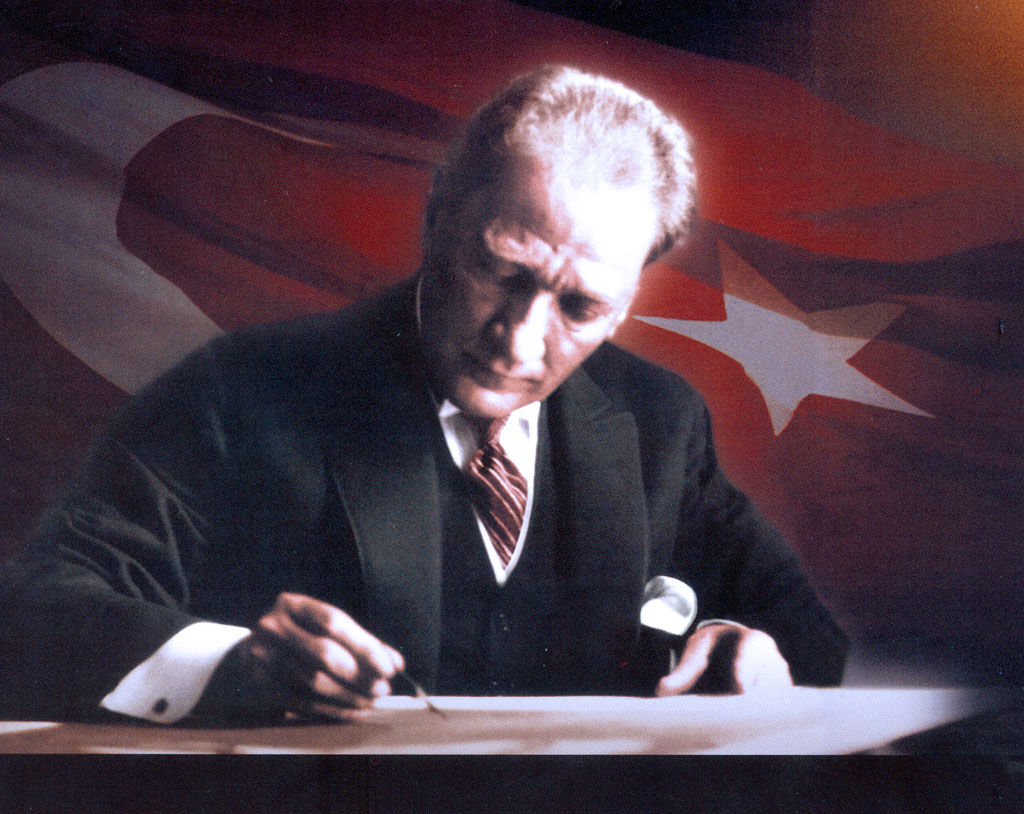 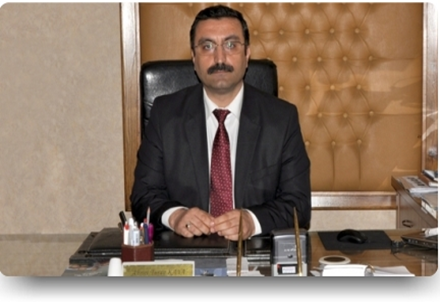 KISALTMALAR DİZİNİ	AB		Avrupa BirliğiADÜ		Adnan Menderes ÜniversitesiAFAD		Afet ve Acil Durum Yönetimi BaşkanlığıARGE		Araştırma GeliştirmeASO		Akşam Sanat OkuluBT		Bilişim TeknolojileriBTR		Bilişim Teknolojileri RehberDYS		Dokuman Yönetim sistemiDynEd	Dynamic Education – Dinamik eğitim FATİH	Fırsatları Artırma ve Teknolojiyi İyileştirme HareketiGZFT		Güçlü, Zayıf, Fırsat, TehditİŞ-KUR	Türkiye İş KurumuLYS		Lisans Yerleştirme SınavıMEB		Milli Eğitim Bakanlığı MEBBİS	Milli Eğitim Bakanlığı Bilişim Sistemleri MEM		Milli Eğitim MüdürlüğüÖSYM	Öğrenci seçme ve yerleştirme merkeziPEST		Politik, Ekonomik, Sosyal, Teknolojik RG		Resmi gazeteSMS		Short Message Service-Kısa mesajSPKE		Stratejik plan Koordinasyon Ekibi SSK		Sosyal Sigortalar KurumuSTK		Sivil Toplum ÖrgütüT.C  		Türkiye CumhuriyetiTEFBİS	Türkiye’de Eğitimin Finansmanı ve Eğitim Harcamaları Bilgi Yönetim Sistemi TEOG		Temel Eğitimden Ortaöğretime Geçiş TKY		Toplam Kalite YönetimTÜBİTAK	Türkiye Bilimsel ve Teknolojik Araştırma KurumuTÜİK		Türkiye İstatistik KurumuUMKE	Ulusal Medikal Kurtarma EkipleriYGS		Yükseköğretim Giriş SınavıTANIMLARAmaç: Stratejik planda yer alan ve kamu idaresinin ulaşmayı hedeflediği sonuçların kavramsal ifadesidir.Dış Paydaş:  Hizmet üretim sürecinden etkilenen veya bu süreci etkileyen kuruluş dışındaki kişi, grup veya kurumlar.Donatım: Donatma. Bir okul veya kurumu etkinlik göstermesi için gerekli araç ve gereçlerle donatma.Durum Analizi: Stratejik planda  kurumu örgütsel yapı, tarihi gelişim, mali,beşeri,fiziki vb. yönlerden inceleme. Fizibilite: Yapılabilirlik. Bir fikrin yapılıp yapılmayacağı ile ilgili karar vermek için yapılan analizlerdir.Fon: Kurum ve kuruluşların çeşitli programlarda hibe olarak vermek amacıyla ayırdığı maddi kaynak.Hedef: Stratejik planda yer alan amaçların gerçekleştirilmesine yönelik spesifik ve ölçülebilir alt amaçlardır.Hibe: Fon sağlayıcısı bir kurum veya kuruluş tarafından sağlanan maddi kaynak.İç Paydaş: hizmet üretim sürecinden etkilenen veya bu süreci etkileyen kuruluş içindeki kişi, grup veya (varsa) ilgili/bağlı kuruluşlar. Kurum Dışı Analiz: Stratejik planda kurumun var olduğu çevreyi politik, ekonomik, sosyal ve teknolojik başlıklarda değerlendirme.Kurum İçi Analiz: Stratejik planda kurumu, mali, beşeri, fiziki vb. yönlerden inceleme.Maarif Nezareti: Eğitim bakanlığı.Maliyetlendirme: Ürün ve hizmetlerle ile ilgili, tahmini, süregelen ve gerçek maliyetlerin ortaya çıkarılması.Matris: Sayıların, değişkenlerin veya parametrelerin oluşturduğu dikdörtgen biçiminde bir tablo.Misyon: Bir kamu idaresinin ne yaptığını, nasıl yaptığını ve kimin için yaptığını açıkça ifade eden, idarenin varlık sebebini açıklayan temel bir bildirimdir.Norm Kadro: Milli Eğitim Bakanlığına bağlı her türdeki ve derecedeki örgün ve yaygın eğitim kurumlarında bulunması gereken yönetici ve öğretmen sayısı. Okullaşma: Aynı yaş itibari ile okul çağında olan aktif nüfusun okula kayıt olanlara yüzdesel oranıdır.Örgün Öğretim: Örgün eğitim, okul öncesi eğitimi, ilköğretim, ortaöğretim ve yükseköğretim kurumlarını kapsar.Paydaş: Kurumun yaptığı işten veya ürettiği hizmetten etkilenen/etkileyen kişi/grup/kurum.Performans Göstergesi: Kamu idarelerince performans hedeflerine ulaşılıp ulaşılmadığını ya da ne kadar ulaşıldığını ölçmek, izlemek ve değerlendirmek için kullanılan ve sayısal olarak ifade edilen araçlardırPerformans Hedefi: Kamu idarelerinin stratejik planlarında yer alan amaç ve hedeflerine ulaşmak için program döneminde gerçekleştirmeyi planladıkları çıktı-sonuç odaklı hedeflerdir.Performans Programı: Bir kamu idaresinin program dönemine ilişkin performans hedeflerini, bu hedeflere ulaşmak için yürütecekleri faaliyetler ile bunların kaynak ihtiyacını ve performans göstergelerini içeren programdır.Strateji: Kuruluşun amaç ve hedeflerine nasıl ulaşılacağını gösteren kararlar bütünüdür. Fırsatları ve tehditleri görebilme, önceden belirlenen bir amaca ulaşmak için tutulan yol. Stratejik Ortak: Vizyona ulaşabilmek adına gönüllülük esasına dayalı işbirliği yaptığımız ortaklarımız.Taşra Örgütü: Merkezi yönetimin, yürütmekle yükümlü olduğu hizmet ve görevleri yerine getirebilmek için "il", "ilçe" ve "bucak" biçiminde oluşturulmuş teşkilat.Temel Ortak: Kanunla bağlı olduğumuz, hiçbir zaman ayrılamayacağımız işbirliği yapmak zorunda olduğumuz ortaklar.Üst Yönetici: Üst düzey kararların verildiği ve izlenecek politikanın saptandığı yerde görev yapan yöneticiler.Vizyon: Bir kamu idaresinin ulaşmayı arzu ettiği geleceğinin iddialı ve gerçekçi bir ifadesidir.Yaygın Eğitim: Yaygın eğitim, örgün eğitim yanında veya dışında düzenlenen eğitim faaliyetlerinin tümünü kapsar.Z-Kütüphane: Zenginleştirilmiş kütüphane. Okullar hayat olsun projesi kapsamında okullarda oluşturulan, internet hizmeti sunan ve içerisinde temel eserleri barındıran kütüphane.GİRİŞGelişen ve globalleşen dünyada; ülkeler arasındaki sınırlar kalkmış olup hayatın her alanında tüm dünya birbirini etkilemektedir. Hayatın her alanında olduğu gibi bu etkileşim eğitim ve eğitim yönetimi alanında da söz konusudur.Ülkemiz de bu gelişmelere paralel olarak 5018 Sayılı Kamu Mali Yönetimi ve Kontrol Kanunu ile 5302 sayılı İl Özel İdaresi Kanunu, kamu kurumlarının stratejik plan hazırlamalarını zorunlu hale getirmiştir. Bu kanun öncesinde zaten eğitim kurumlarımız Toplam Kalite yönetimi kapsamında Stratejik Planlama kavramıyla tanışmıştır. Ancak bu yasal mevzuat bizlerin Stratejik plan hazırlamasını gerektirmiştir. İl Milli Eğitim Müdürlüğünce planlanan Stratejik Plan Hazırlama seminerine bir Müdür Yardımcısı ve bir öğretmenimiz katılmıştır.Stratejik planlama; katılımcı ve esnek bir planlama yaklaşımı ile kurumların mevcut durumlarından hareketle misyonlarını ve temel ilkelerini gözden geçirerek geleceğe dair bir vizyon oluşturmaları, bu misyon ve vizyon çerçevesinde hedefler belirlemeleri ve ölçülebilir göstergeler belirleyerek hedeflerinin ne kadarını gerçekleştirebildiklerini izlemeleri ve değerlendirmeleri sürecidir. Biz de Didim Mesleki Eğitim Merkezi Müdürlüğü Stratejik Planlama Ekibi olarak bu yasal mevzuat çerçevesinde okulumuza ait Stratejik planımızı paydaşlarımızın da görüşünü alarak hazırlamaya çalıştık.Bu planın yasal mevzuatın gerekliliğinin dışında okulumuzun gelişmesi için bir yol gösterici olması hedefimizdir. Zira günümüzde çağdaş yönetim anlayışı; sadece yöneticilere değil yönetilenlere de yönetime katılma hakkı sağlamıştır. Bu yönetimde kalitenin artmasına sebep olmuştur. Bu planın hazırlanmasında katkı sağlayan herkese ve uygulayıcılarına şimdiden teşekkürü bir borç biliriz.                                                                                                      Didim Mesleki Eğitim Merkezi                                                                                                      Stratejik Planlama Ekibi  	Didim Mesleki Eğitim Merkezi Müdürlüğü Stratejik plan çalışmalarında Devlet Planlama Teşkilatının Haziran 2006 tarihinde yayımladığı Kamu İdareleri İçin Stratejik Planlama Kılavuzu, MEB 2015-2019 Stratejik Plan Hazırlama Programı ve 2013/26 sayılı Genelge esas alınmıştır.    Stratejik Planlama bir kurumda görev alan her kademedeki kişinin katılımını  ve kurum yöneticisinin tam desteğini içeren sonuç almaya yönelik çabaların bütününü teşkil eder. Bu anlamda paydaşların ihtiyaç ve beklentileri, paydaşlar ve politika yapıcıların kurumun misyonu, hedefleri ve performans ölçümünün belirlenmesinde aktif rol oynamasını ifade eder. Didim Mesleki Eğitim Merkezi Müdürlüğü Stratejik planlama hazırlığı dört aşamada tamamlanacaktır:Planlama çalışmalarının sahiplenilmesinin sağlanmasıOrganizasyonun oluşturulmasıİhtiyaçların tespit edilmesiHazırlık programının yapılmasıStratejik planlamayı kuruluş içinde belirli bir birimin ya da grubun işi olarak görmek stratejik yönetim anlayışına tamamen aykırı düşüncedir. Stratejik planlamanın başarısı kuruluş içerisinde en üst yöneticiden en alt kademede çalışana kadar tüm çalışanlar tarafından sahiplenilmesi ile mümkündür. Bunu sağlamak için ilk olarak 2013/26 sayılı Genelge ve MEB 2015-2019 Stratejik Plan Hazırlama Programının yayımlanması ile başlayan stratejik plan hazırlama süreci hakkında yazılan resmi yazılarla, il milli eğitim müdürlüğü ve AR-GE web sitesinde yer alan haber ve duyurularla, yöneticilerle yapılan çeşitli toplantılarla stratejik plan yapma zorunluluğundan kurumumuz haberdar olmuştur.Plan yapmak ve kuruluşu bu plan doğrultusunda yönetmek kurum idarecilerinin ana görevlerindendir. Bu nedenle, üst yönetimin desteği ve yönlendirmesi, stratejik planlamanın vazgeçilmez koşuludur. İdarecilerin, stratejik plan yaklaşımını benimsediğini kuruluş çalışanları ile paylaşmalı ve kurumsal sahiplenmeyi sağlamalıdır. Bu düşünceyle müdürlüğümüz çalışan ve yöneticilerine yapılan çeşitli toplantılar aracılığıyla ulaşılarak süreç hakkında bilgi verildi. Süreç içerisinde izlenecek yol haritaları belirlendi.	Stratejik planlama katılımcı bir planlamadır. En üst yöneticiden başlayarak her kademede çalışanların katılımını gerektirir. Stratejik planlama sürecinde stratejik plan üst kurulu, stratejik plan koordinasyon ekibi ve stratejik plan hazırlama ekibi yer alır. Müdürlüğümüz bünyesinde oluşturulan stratejik plan ekipleri eklerde gösterilmiştir.	Stratejik planlama üst kurulları stratejik planlama çalışmalarını takip etmek ve ekiplerden bilgi alarak çalışmaları yönlendirmek üzere kurulmuştur.	Stratejik planlama hazırlama ekip başkanı, ekibin oluşturulması, çalışmaların planlanması, ekip içi görevlendirmelerin yapılması, ekip üyelerinin motivasyonu ile ekip ve yönetim arasında eşgüdümün sağlanması amacıyla Stratejik planlamadan sorumlu Müdür Yardımcısı seçilmiştir. Stratejik planlamanın bütün aşamalarında önemli rol üstlenecek olan planlama ekibinin amaca uygun bir yapıda kurulması, çalışmaların başarısı için kritik öneme sahiptir.	2014 yılında hazırlanan Stratejik Planlama eğitimleri ile farkındalık arttırılmıştır. Okul ve kurumlarda ihtiyaç tespit çalışmaları başlatılmıştır. İdarecilerle yapılan toplantılarda ihtiyaçların tespiti için okulda çalışmaların başlatılması istenmiştir.Didim Mesleki Eğitim Merkezi Müdürlüğü hazırlık programı MEB Stratejik Plan Hazırlama Programına uygun olarak tamamlanmış olup stratejik plan modeli aşağıda gösterilmiştir.Şekil: 1 Didim Mesleki Eğitim Merkezi Müdürlüğü Stratejik Plan Hazırlama ModeliDidim Mesleki Eğitim Merkezi Müdürlüğü 1996 yılında kurulmuş olup, kuruluşuna Didim Ticaret Odasıyla Didim Esnaf ve Sanatkârlar odası öncülük etmiştir. Kanunlar, Kanun Hükmünde Kararnameler, Tüzükler, Yönetmelikler, Yönergeler, Genelgeler ve Bakanlar Kurulu Kararları ele alınmıştır. Kurum içi ve dışı analiz başlığında paydaş analizine, örgütsel yapıya, beşeri kaynaklara, teknolojik düzeye, mali kaynaklar analizine, istatistiki bilgilere, GZFT analizine ve PEST analizine yer verilerek kurumun çeşitli yönlerden fotoğrafı çekilmiş, mevcut durum analizi ortaya çıkarılmıştır. Mevcut durum analizi daha önce ayrıntılı olarak yayımlandığı için aşağıda durum analizi özetine yer verilmiştir.İlk kuruluş yeri Yeni Mah. Pınar Caddesinde 4 dükkan yerinin kiralanmasıyla, 85 öğrenciyle eğitime başlamıştır. 1999 yılında Atatürk ilköğretim okulunun eski binasına taşınmıştır. 2004 yılında ise halen hizmet verdiği eski Vergi dairesi binasına taşınmıştır. Binanın bulunduğu 9 dönümlük alanın 3 dönümü Mesleki eğitim merkezine, 3 dönümü Halk Eğitim Merkezine ve 3 dönümü de Tapu dairesine aittir.Merkez binamız 3 yönetici odası, 1 öğretmenler odası 4 sınıf, 1 bilgisayar laboratuarı, kız-erkek öğrenci tuvaletleri ve öğretmen tuvaletleri, kalorifer dairesi, arşiv bölümü olmak üzere 500 m2 kapalı alana sahiptir. Eski tapu binası kantin olarak kullanılmak üzere Müdürlüğümüze tahsis edilmiş olup, tadilat çalışmaları bitince öğrencilerimize kantin olarak hizmet verecektir. Merkezimizde halen 24 meslek dalında 225 çırak öğrenci ve 151 ustalık eğitimi öğrencisi eğitimine devam etmektedir.             Didim Mesleki Eğitim Merkezi Müdürlüğü nün yasal yetki, görev ve sorumlulukları başta T.C. Anayasası olmak 14/6/1973 tarihli ve 1739 sayılı Millî Eğitim Temel Kanunu ve 25/8/2011 tarihli ve 652 sayılı Millî Eğitim Bakanlığının Teşkilât ve Görevleri Hakkında Kanun Hükmünde Kararname hükümlerine dayanılarak 3308 sayılı Mesleki Eğitim kanunu ile Mesleki ve Teknik Eğitim Yönetmeliği esaslarına göre belirlenmiştir.Didim Mesleki Eğitim Merkezi Müdürlüğü tüm kamu kurumları bağlayan genel mevzuat hükümlerinin yanında aşağıda genel olarak değinilen yasa ve kanun hükmünde kararname ile görevlerini sürdürmektedir.Tablo 1.Yasal Yükümlülükleri tanımlayan Mevzuat tablosuMüdürlüğümüzün faaliyet alanları ve bu alanlarda üretmiş olduğu hizmetler yasal yükümlülükler ve mevzuat analizi sonuçlarına dayanılarak hazırlanmış ve  aşağıdaki tabloda gösterilmiştir.        Tablo.2.Faaliyet alanları tablosuTablo.3.  Okul İçi Ürün/Hizmet ListesiDidim Mesleki Eğitim Merkezi Müdürlüğü, faaliyetleriyle ilgili ürün ve hizmetlere ilişkin memnuniyetlerin saptanması konularında başta iç paydaşlar olmak üzere kamu kurumları, işverenler, sivil toplum kuruluşları, yerel yönetim ve yöneticilerinden oluşan dış paydaşların büyük bölümünün stratejik planlama sürecine katılımını sağlamıştır. Planlama sürecinde katılımcılığa önem veren kurumumuz tüm paydaşların görüş, talep, öneri ve desteklerinin stratejik planlama sürecine dahil edilmesini hedeflemiştir. Bunu gerçekleştirmeye yönelik olarak Stratejik Planlama Ekibi ve ilçemizdeki okul ve kurum yöneticileri ile toplantılar düzenlenmiş ve katılımcıların paylaşımları sonucunda kurumumuzun paydaşlarla ilişkilerinin seviyesi ve önceliklerin tespit edilmesine çalışılmıştır. Paydaş toplantılarından sonra iç ve dış paydaşlara  GZFT  analizi  uygulanmış, paydaşların önerileri değerlendirerek, yasaların ve maddi imkanların el verdiği ölçüde stratejik planlamaya dahil edilmiştir.Son olarak Didim Mesleki Eğitim Merkezi Müdürlüğü paydaşları, iç paydaşlar/dış paydaşlar temelinde ayrımlandırılmış; iç /dış paydaşların temel ortak, stratejik ortak, çalışan, kuruma girdi sağlayan  konumları belirtilmiştir. Bu paydaşlar, kuruma girdi sağlayan, ürün ve hizmet sunulan, iş birliği içinde olunan, faaliyetlerimizden etkilenen ve faaliyetlerimizi etkileyen kesimlerden oluşma noktasındaki önceliklerine göre sınıflandırılmıştır.              Paydaş analizinde şu aşamalar izlenmiştir:Paydaşların tespitiPaydaşların önceliklendirilmesiPaydaşların değerlendirilmesiGörüş ve önerilerin alınmasıTablo.4.Paydaş Sınıflandırma Matrisi : Tamamı  O : Bir kısmıTablo.5.Paydaş Önceliklendirme Matrisi    Tablo.6.Yararlanıcı Ürün/Hizmet Matrisi : Tamamı  O: Bir kısmı                           Paydaşların kurumla ilişkileri belirlenerek iç paydaş / dış paydaş / yararlanıcı/temel ortak/stratejik ortak/çalışan/kuruma girdi sağlayan olarak sınıflandırılması yapılmıştır. Bu aşamada stratejik planlama ekibi kurumumuzun bütün paydaşlarını ayrıntılı olarak belirtmiş ayrıca bir paydaşta farklı özellik, beklenti ve öneme sahip alt gruplar mevcutsa paydaşlar bu alt gruplar bazında ele alınarak büyük çaplı bir paydaş listesi oluşturulmuştur.Paydaş önceliklendirme matrisinden yararlanılarak paydaşın kurumun faaliyetlerini etkileme gücü ile kurumun faaliyetlerinden etkilenme dereceleri göz önünde bulundurulmuş ve öncelik vereceğimiz paydaşlar belirlenerek paydaşların önceliklendirilmesi yapılmıştır.Kuruluşun paydaşlarının birbiri için taşıdıkları önem ve etkileme gücünü gösteren etki/önem matrisi hazırlanmıştır. Öncelikli paydaşlarla gerçekleştirilebilecek çalışmalar ve izlenecek politikalarının niteliği bu matriste belirlenmiştir. Bu matrisle etki (zayıf ve güçlü), paydaşın kurumumuz faaliyet ve hizmetlerini yönlendirme, destekleme veya olumsuz etkileme gücünü; önem ise kurumumuzun paydaşın beklenti ve taleplerinin karşılanması konusunda verdiği önceliğin belirlenmesinde kullanılmıştır. Paydaşların kurumumuz açısından etkisi ve önemine göre takip edilecek politikalar “İzle”, “Bilgilendir”, “İşbirliği yap” ve “Birlikte çalış” olarak belirlenmiştir.Tablo.7.Paydaş Önem/Etki tablosuPaydaş analizi sonucunda kurumumuzun paydaş listesi ayrıntılı olarak ek-4’te sunulmuştur.Öncelikle iç ve dış paydaşlardan görüş ve önerilerin nasıl alınacağına karar verilmiş ve bu konuda aşağıdaki tablo oluşturularak izlenecek yol haritası belirlenmiştir. Uygulanan tablo sonrası paydaş görüşü alma yönteminde GZFT analizi, mülakat ve gözlem yöntemleri belirgin olarak ortaya çıkmıştır. Ekipte görev dağılımı yapılarak hangi paydaşla kimin, nasıl ve hangi sıklıkta görüş alma zamanı belirlenmiş,  paydaş görüş ve önerilerin alınmasında sistematiklik sağlanmıştır.  Hem iç hem de dış paydaşlarımızın görüş ve önerileri sonucunda ortaya çıkan hususlardan, stratejik amaçların ve hedeflerin belirlenmesi ile öncelikli stratejik alanların tespitinde yararlanılmıştır.Stratejik planlama ekibi tarafından hazırlanan ve 2015-2019 yılları arası faaliyetlerin planlanmasını içeren stratejik planlama çalışmalarında iç paydaşlarımızın İl Millî Eğitim Müdürlüğümüzün faaliyetlerini nasıl gördüklerine ilişkin görüşlerini içeren GZFT analizi çalışmasına kurum içi çalışanlarından, ilçe MEM çalışanlarından ve okul yönetici ve öğretmenlerinden olmak üzere toplam 10 iç paydaş seçilmiştir. Didim Mesleki Eğitim Merkezi Müdürlüğü’nün görev faaliyetlerini sürdürürken paylaşımda bulunduğu 14 dış paydaşını belirlemiştir. Dış paydaşların oluşturduğu sivil toplum kuruluşlarındaki ve çeşitli kurumlardaki 14 dış paydaşa ulaşılarak paylaşımlarının önemli olduğu, 2015-2019 Stratejik Planımızda önemli rol üstleneceği bildirilmiştir. Önceden belirlenmiş yol haritası doğrultusunda yapılan GZFT analizi ile dış paydaşların görüşleri alınmıştır. İç paydaş ve dış paydaşlardan alınan veriler bilgisayar ortamına aktarıldıktan sonra analiz edilmiştir. En fazla puanı alan yönler ile öneriler güçlü ve zayıf yönlerimizin belirlenmesinde oldukça faydalı olmuştur.      Şekil : 2 Didim Meleki Eğitim Merkezi Müdürlüğü Örgütsel YapısıDidim Mesleki Eğitim Merkezi Yönetim Şeması Tablo .8.İdari kadro sayıları Tablo.9.Kurumdaki Mevcut Öğretmen Sayısı(*)     (*)Milli Eğitim Bakanlığı Mebbis KayıtlarıTablo.10.Kurumdaki Mevcut Hizmetli/ Memur Sayısı:Tablo.11.Çalışanların Görev DağılımıGrafik : 1 Devamsızlık Durumu               Grafik.2.  Başarı Durumu              2013-2014 Eğitim-Öğretim Yılı SonuMerkezimizde Gelişen teknoloji eğitim ve büro işlemlerinde kullanılmaktadır. Öğretmenlerimiz derslerinde bilgisayar ve projeksiyon cihazı kullanmaktadır. Amacımız tüm dersleri ve işlemleri dijital ortamda yapmaktır.Tablo.13.Okul/Kurumun Teknolojik AltyapısıTablo.14.Okul/Kurumun Fiziki Altyapısı:            Merkezimizin Giderlerinin büyük kısmı personele yapılan ödemelerdir. Burada tasarruf yapılamaz. Diğer gider kalemlerinde ise imkânlar ölçüsünde tasarruf yapılacak ve Kurum aile Birliği katkısı artırılacaktır.Tablo.15.Okul/Kurum Kaynak Tablosu Tablo.16.Okul/Kurum Gelir-Gider Tablosu: Öğrencilere İlişkin Bilgiler:Tablo.17.Karşılaştırmalı Öğretmen/Öğrenci DurumuTablo.18.Yıllara göre öğrenci sayılarıTablo.19. Yıllara Göre Sınıf Mevcutları/ Öğretmen Başına Düşen Öğrenci SayısıTablo.20. Yıllara Göre  Öğrenci sayılarıTablo.21.Yıllara göre öğrenci sayılarıTablo.22.2014 Yılı Öğrenci Ders Başarı Durumu               Tablo.23. Yerleşim Alanı ve Dersliklerİlçemizin nüfusu- Türkiye İstatistik Kurumu kayıtlarına göre 2015 yılı itibariyle ilçe merkezinde 71.246 kişiyle köy ve beldelerde 21.567 kişi olmak üzere toplam 62.813 kişilik bir nüfusa sahiptir.Ancak ilçemizin temel uğraş alanı turizm olduğundan dolayı okulumuza yeterli ilgi olmamaktadır.Turizm sektörü çalışmaları Mayıs ayında başlayıp, Eylül ayı sonunda bittiğinden dolayı ve turizm sektöründe çalışanların belli bir kısmı sadece turizm sezonunda ilçemizde bulunduğundan turizm sektöründe çalışanlara yönelik eğitim verme imkânımız kısıtlıdır.Ayrıca okulumuza gelebilecek öğrencilerin belli bir kısmı turizm sektöründe çalışmaktadır.Aydın Milli Eğitim Müdürlüğüne ait Stratejik Planla ilgili değerlendirmeMilli Eğitim Müdürlüğümüz Stratejik planının da yer alan; ortaöğretime devam edememiş öğrencilerin eğitimi okulumuz kanalıyla yapılmaktadır. 	Ayrıca Milli Eğitim Müdürlüğümüzün mesleki eğitimle ilgili stratejilerine uygun stratejiler geliştirilerek mesleki eğitime ilginin artırılması ve mesleki eğitimde kalitenin artırılmasına çalışılacaktır. 	Milli Eğitim Bakanlığının Stratejik planı incelenmiş olup buna uygun veya bu paralelde çalışmalar yapılacaktır.A- GÜÇLÜ YÖNLEREğitim-öğretim kadrosunun iyi olmasıEkip çalışmasının iyi olmasıToplumdaki itibarın iyi olmasıOkul personelinin kendini geliştirme isteğinin olmasıMesleki belge ( kalfalık-ustalık-usta öğretici vb.) gerekli bir kurum olarak görülmemiz.Eğitim kadromuzun tecrübeli olmasıBilgiye ulaşmak için internetin olmasıB- ZAYIF YANLAROkulumuzun fiziki alan yetersizliği.Velilerimizin ve işverenlerimizin eğitimimize ilgisizliğiOkul- aile birliğinin yönetime katılmada ilgisiz davranmasıC- FIRSATLARYeni öğretim programlarının uygulamaya konulmasıPerformans değerlendirme sistemiAb projeleriSanayide çırak ve kalfa ihtiyacının artmasıD- TEHDİTLERİlçenin göç almasıYeniliklere karşı dirençİşletmelerin ekonomik sıkıntılarıÖğrenci velilerinin toplantılara katılmamasıİşletmelerde okul öğrencilerinin çok çalıştırılmasıOkulumuza öğrenci gönderebilecek işletmelerin okula ilgisizliğiMeslek kuruluşlarının okulumuza desteğinin yetersiz olmasıTemalarTema-1 Eğitim-öğretimStratejik Amaç 1: Öğrenci sayısını arttırmak.Stratejik Hedef 1-1: Şu an için 2014-2015 eğitim-öğretim yılında;328 olan çırak ve kalfa sayısını 2015-2016 yılı itibari ile 500 e çıkarmak.Tablo.24.Performans hedef tablosuFaaliyet 1-1.1:  İlköğretim son sınıf ve lise 1.sınıf öğrenci ve velilere mesleki eğitimin önemini anlatmak. Meslekleri tanıtan slâyt gösterileri hazırlayıp onlara sunmak.Faaliyet1-1.1.2: Mezun öğrencilere veya mesleki eğitimle ilgili kişilere ulaşmak için yerel medyadan ve belediye gibi kurumlardan destek almak.Faaliyet1-1.1.3: Mezun olan kalfaların %90’nını ustalık eğitim kurslarına kayıt yapmakPerformans göstergeleriİlköğretim okullarına ve Lise 1. Sınıflara yapılan seminer ve katılan sayısı.Öğrencilerden seminer dönemi öncesi ve sonrası alınan anket değerleriSeminerlere katılanlardan okula kayıt yaptıranların sayısı. Yerel basında çıkan haber sayısı.Belediye ve diğer kurumlarca yapılan duyuru ve ilan sayısı.Mezun kalfalardan ustalık eğitimine kayıt yaptıranların oranı.Stratejik Hedef 1- 2: Merkezimizden 2014-2015 Eğitim-öğretim yılında ayrılan öğrenci sayısını 2015-2016 eğitim-öğretim yılı sonunda 40’dan 10’a düşürmekTablo.25.Performans hedef tablosuFaaliyet 1-2.1 İşyeri kapanan öğrencilere yeni işyeri bulma konusunda yardımcı olmak.Faaliyet 1-2,2:  Devamsızlığı artan öğrencilerin velileriyle işbirliği yaparak devamsızlığı azaltmakFaaliyet1-1.2.3: Devamsızlığı olan öğrencilerle görüşerek; devamsızlık sebeplerini ortadan kaldırmaya çalışmak.Performans göstergeleri : Devamsızlık nedenleri anketi yaparak sonuçlar doğrultusunda; devamsızlık sebeplerini ortadan kaldırmaya yönelik tedbirler almak.Devamsız öğrenci velileriyle yapılan görüşme sayısı.Stratejik Hedef 1.3:  Çırak öğrencilerimizin ders başarısını % 69 olan ders başarısını kademeli olarak 2014-2015 eğitim öğretim yılında % 90’a ulaştırmak.Tablo.26.Performans hedef tablosuFaaliyet 1-3.1: Öğretmenlere etkili ders anlatım metotları hakkında seminer düzenlemek.Faaliyet 1-3.2:  Öğrencilere başarısızlık anketi düzenleyerek, başarısızlık nedenlerini ortadan kaldırmaya çalışmak.Faaliyet1-1.3.3: Başarılı olan öğrencileri ödüllendirmek.Faaliyet1-1.3.4: Sınıflarda ders işlenirken teknolojik imkânlardan daha fazla faydalanmak.Performans göstergeleri: Öğretmenlere yapılan seminer sayısı ve katılan sayısı.Öğrencilere yapılan anket sayısı ve yapılan düzeltme çalışmaları.Ödüllendirilen başarılı öğrenci sayısı.Derslerde teknolojik imkânların kullanılma oranı.Yılsonu ders başarısı.Tema 2 Fiziki DurumStratejik Amaç 2:  Merkezimizin fiziki durumunu  geliştirerek eğitim-öğretim kalitesinin artırılması. Örnek bir kurum olmak.Stratejik Hedef 2.1  Merkezimizde 2014-2015 eğitim öğretim yılında  3 olan projeksiyon cihazının  2015-2016 eğitim öğretim yılında 5 adete çıkarılması ve sınıflarda sabit projeksiyon cihazlarının olması.Faaliyet 2-1.1: Okul aile birliği imkanlarını kullanmak.Faaliyet 2-1.2:  Hayırsever vatandaşların katkısını sağlamak.Faaliyet 2-1.3:  Odaların ve sivil toplum kuruluşlarının desteğini almak.Performans göstergeleri :  Projeksiyon sayısı ve sınıflara sabitlenmesi.Stratejik Hedef 2.2  Merkezimizde 20014-2015 eğitim öğretim yılında  21 olan bilgisayar sayısının  2015-2016 eğitim öğretim yılında 26 adete çıkarılması ve sınıflarda sabit bilgisayarın olması.Faaliyet 2-2.1: Okul aile birliği imkanlarını kullanmak.Faaliyet 2-2.2:  Hayırsever vatandaşların katkısını sağlamak.Faaliyet 2-2.3:  Odaların ve sivil toplum kuruluşlarının desteğini almak.Performans göstergeleri:  Bilgisayar sayısı ve sınıflara sabitlenmesi.  Tema 3 İnsan kaynaklarıStratejik Amaç 3:  Merkezimiz personelinin sürekli gelişmesini sağlamak.Stratejik Hedef 3.1   2014-2015 Eğitim-öğretim yılında Merkezimiz personelinin katıldığı hizmet içi eğitim faaliyeti sayısının 29’dan 2015-2016 eğitim-öğretim yılında 41’e çıkarmak.Faaliyet 3-1.1: Öğretmenlerin hizmet içi eğitim kurslarına katılımını özendirmek.Faaliyet 3-1.2:  öğretmenlerin kurs taleplerini ilgili makamlara bildirmek.Faaliyet 3-1.3:  Seminer-kursa katılan öğretmenlerin diğer öğretmen arkadaşları bilgilendirmesiPerformans göstergeleri: Katılınan kurs-seminer sayısı.Bilgilendirme sayısı.Stratejik Hedef 3.2 Merkezimiz personeline 2014-2015 eğitim-öğretim yılında 1 olan gezi-piknik vb. faaliyet sayısını 2015-2016 eğitim-öğretim yılında 4’e çıkarmak.Faaliyet 3-2.1: Öğretmenlere yönelik gezi,piknik vb. program düzenlemek.Faaliyet 3-2.2:  Öğretmenleri düzenlenen programlara katılım için teşvik etmek.Performans göstergeleri: Yapılan gezi, piknik vb. faaliyet sayısı ve katılan sayısı.Tema 4 Sektörel İşbirliğiStratejik Amaç 4:  Merkezimizin dış paydaşlarıyla olan ilişkilerini geliştirmekStratejik Hedef 4.1 Ticaret Odası, Esnaf ve Sanatkarlar Odasıyla 2014-2015 eğitim-öğretim yılında 12 olan görüşme sayısını 2015-2016 eğitim-öğretim yılında 13 yapmak.Faaliyet 4-1.1: Ticaret odasıyla görüşme yapmak. Faaliyet 4-1.2: Esnaf ve Sanatkarlar odasıyla görüşme yapmak.         Performans göstergeleri:          Yapılan görüşme sayısı.Stratejik Hedef 4.2 Belediye ve muhtarlıkla 2014-2015 eğitim-öğretim yılında 2 olan görüşme sayısını 2015-2016 eğitim-öğretim yılında 5 yapmak.Faaliyet 4-2.1: Belediyeyle görüşme yapmak. Faaliyet 4-2.2: Mahalle muhtarıyla görüşme yapmak.          Performans göstergeleri:          Yapılan görüşme sayısı.Stratejik Hedef 4.3 Yerel basınla işbirliği yaparak 2014-2015 eğitim-öğretim yılında 10 olan merkezimizle ilgili haber sayısını 2015-2016 eğitim-öğretim yılında 14 yapmak.Faaliyet 4-3.1: Basın mensuplarıyla görüşmeler yapmak. Faaliyet 4-3.2: Okulumuz faaliyetleriyle ilgili basını bilgilendirmek.         Performans göstergeleri:          Yapılan görüşme sayısı.         Çıkan haber sayısı.Tema 5 Sosyal ve kültürel faaliyetlerStratejik Amaç 5: Öğrencilerimizin sosyal ve kültürel faaliyetlere katılarak kendilerini geliştirmeleri ve okula bağlılıklarının artırılması.Stratejik Hedef 5.1:  Her eğitim-öğretim yılında en az birer kültürel ve teknik gezi yapmak. Bu gezilere her yıl en az çırak öğrenci sayısının % 15’inin katılımını sağlamak.Faaliyet 5-1.1 Öğrencilerin gezi ile ilgili fikirlerinin alınmasıFaaliyet 5-1.2:  Öğretmenlerce Didim’e yakın öğrencilerle ilgili teknik amaçlı gezi yapılacak yerlerin veya fuarların tespit edilmesi.Faaliyet1-5.1.3: Uygun zamanda mevzuata uygun olarak gezinin gerçekleştirilmesi Performans göstergesi: Yapılan gezi sayısıStratejik Hedef 5.2:   Toplum hizmeti kapsamında ilçemizdeki okullardaki ihtiyaç sahibi öğrencilerin; merkezimiz öğrencileri tarafından saçlarının kesilmesiFaaliyet 5-2.1 Merkezimiz ilköğretim okullarından ihtiyaç sahibi öğrencilerin isim listesinin alınmasıFaaliyet 5-2.2 Yapılan program çerçevesinde traşların yapılmasıPerformans göstergesi:  Gidilen okul sayısı ve traş edilen öğrenci sayısı.Stratejik Hedef 5.3:   Merkezimiz öğrencilerinin trafik ve ilkyardım  alanında bilincinin artırılmasıFaaliyet 5-3.1 Merkezimiz çırak öğrencilerinin tümüne  polis tarafından trafik eğitimi verilmesiFaaliyet 5-3.2 Merkezimiz çırak öğrencilerinin tümüne   doktorlar tarafından ilkyardım eğitimi verilmesi.Performans göstergesi:  Trafik ve ilkyardım eğitimine katılan öğrenci sayısı.Stratejik Amaç 1: : Öğrenci sayısını arttırmakStratejik Hedef 1.3. :  Çırak öğrencilerimizin ders başarısını % 69 olan ders başarısını kademeli olarak 2015-2016 eğitim öğretim yılında % 90’a ulaştırmak.Stratejik Amaç 2: Merkezimizin fiziki durumunu geliştirerek eğitim-öğretim kalitesinin artırılması. Örnek bir kurum olmak.Stratejik Hedef 2.1 Merkezimizde 2009-2010 eğitim öğretim yılında 3 olan projeksiyon cihazının 2011-2012 eğitim öğretim yılında 5 adete çıkarılması ve sınıflarda sabit projeksiyon cihazlarının olması.Stratejik Hedef 2.2 Merkezimizde 2015-2019 eğitim öğretim yılında 21 olan bilgisayar sayısının  2015-2016 eğitim öğretim yılında 26 adete çıkarılması ve sınıflarda sabit bilgisayarın olması.Stratejik Amaç 3:  Merkezimiz personelinin sürekli gelişmesini sağlamak.Stratejik Hedef 3.2   Merkezimiz personeline 2015-2019 eğitim-öğretim yılında 0 oaln gezi-piknik vb. faaliyet sayısını 2015-2016 eğitim-öğretim yılında 4’e çıkarmak.Stratejik Amaç 6: Öğrencilerimizin sosyal ve kültürel faaliyetlere katılarak kendilerini geliştirmeleri ve okula bağlılıklarının artırılması.Stratejik Hedef 6.1:  Her eğitim-öğretim yılında en az birer kültürel ve teknik gezi yapmak. Bu gezilere her yıl en az çırak öğrenci sayısının % 15’inin katılımını sağlamak            Okulumuz bünyesinde hedeflerin gerçekleşmesine yönelik yürütülecek faaliyet ve projelerin izleme ve değerlendirme süreci; faaliyet ve projelerin performans göstergelerinin belirlenen maliyetlere uygun şekilde yapılmasının kontrolü ve değerlendirilmesi ile yürütülecektir.      Okulumuz iyileştirme ekipleri, belirlenen hedeflerin gerçekleştirilme sürecinin izlemesinde ve bu sürecin değerlendirilmesinde aşağıda örneklendirilmiş tablodan faydalanacaklardırMerkezimiz Stratejik Planı 2015 – 2019 yıllarını kapsayan; MEB 2015 – 2019 Stratejik Planı,  Aydın İl MEM Stratejik Planı 2015-2019 planları ışığında hazırlanmıştır. Planın başarıya ulaşması için her yıl sonu Aralık ayında değerlendirme raporları hazırlanacaktır. Değerlendirme raporları merkezimize ait veriler yorumlanarak yapılacaktır. Planımız tüm paydaşların etkin katılımıyla başarıya ulaşacaktır.	Merkezimiz planı onay aşamasından sonra paydaşlarımıza ve halka kurumumuz web sitesinden duyurulacaktır. Halka planın ilgili kısımları duyurulacaktır. Not :11/12/2017 Tarihinde güncellenmiştir.           Ahmet Turan KAYA                         Yusuf ÇANKAYA                       Feryal ŞAHİNBAYMerkez Müdürü                           Müdür Yardımcısı 		   Müdür Yardımcısı…../12/2017Recep AKDEMİRİlçe Milli Eğitim MüdürüİÇİNDEKİLERİÇİNDEKİLERSAYFA NOSUNUŞSUNUŞ5GİRİŞGİRİŞ6BİRİNCİ BÖLÜM :HAZIRLIK SÜRECİBİRİNCİ BÖLÜM :HAZIRLIK SÜRECİ9         Yasal Çerçeve         Yasal Çerçeve10         Stratejik Planlama Çalışmaları         Stratejik Planlama Çalışmaları10İKİNCİ BÖLÜM: DURUM ANALİZİİKİNCİ BÖLÜM: DURUM ANALİZİ111.Tarihsel Gelişim132.Yasal Yükümlülükler 143.Faaliyet Alanları, Ürün ve Hizmetler154. Paydaş Analizi175. Kurum İçi Analiz 20        5.1 Örgütsel Yapı20        5.2 İnsan Kaynakları21        5.3 Teknolojik Düzey33        5.4 Mali Kaynaklar33        5.5 İstatistikî Veriler346.Çevre Analizi37        6.1 PEST (Politik-Yasal, Ekonomik, Sosyo-Kültürel, Teknolojik, Ekolojik, Etik)  Analizi37        6.2 Üst Politika Belgeleri377.GZFT (Güçlü Yönler, Zayıf Yönler, Fırsatlar, Tehditler) Analizi38ÜÇÜNCÜ BÖLÜM: GELECEĞE YÖNELİMÜÇÜNCÜ BÖLÜM: GELECEĞE YÖNELİM391.Misyon, Vizyon, Temel Değerler402.Temalar, Amaçlar, Hedefler, Performans Göstergeleri, Faaliyet/Projeler ve Stratejiler 41DÖRDÜNCÜ BÖLÜM: MALİYETLENDİRMEDÖRDÜNCÜ BÖLÜM: MALİYETLENDİRMEDÖRDÜNCÜ BÖLÜM: MALİYETLENDİRMEBEŞİNCİ BÖLÜM: İZLEME VE DEĞERLENDİRMEBEŞİNCİ BÖLÜM: İZLEME VE DEĞERLENDİRMEBEŞİNCİ BÖLÜM: İZLEME VE DEĞERLENDİRMEGRAFİKLER, TABLOLAR VE ŞEKİLLER DİZİNİSayfa NoGrafik 1:  Devamsızlık Durumu29Grafik 2:  Başarı Durumu29Şekil  1 :   Didim Meslek Eğitim Merkezi Müdürlüğü  Stratejik Plan Hazırlama Modeli16Şekil  2 Didim Meslek Eğitim Merkezi Müdürlüğü  Örgütsel Yapı26Tablo 1 :  Yasal Yükümlülükleri tanımlayan Mevzuat18Tablo 2 :  Faaliyet alanları19Tablo 3 :  Okul içi Ürün/Hizmet listesi.                 19Tablo 4 :   Paydaş sınıflandırma Matrisi21Tablo 5 :  Paydaş önceliklendirme  Matrisi22Tablo 6 : Yararlanma Ürün/Hizmet matrisi23Tablo 7:    Paydaş önem/etki tablosu24Tablo 8 :   İdari kadro sayıları27Tablo 9 :    Öğretmen sayıları27Tablo 10:   Memur/Hizmetli sayıları27Tablo 11:   Çalışanların görev dağılımları28Tablo 12:   Derslik ve Öğrenci sayıları30Tablo 13:    Kurumun Teknolojik alt yapısı30Tablo 14:    Kurumun Fiziki alt yapısı31Tablo 15:    Kurumun kaynak tablosu31Tablo 16:    Kurumun gelir-gider tablosu32Tablo 17:    Karşılaştırmalı Öğretmen/ öğrenci dağılımı32Tablo 18:    Yıllara göre öğrenci sayıları32Tablo 19:    Yıllara göre sınıf mevcudu/ Öğretmen başına düşen öğrenci sayısı32Tablo 20:    Yıllara göre ödül alan öğrenci sayısı33Tablo 21:    Yıllara göre öğrenci sayıları33Tablo 22:    Yıllara göre Öğrenci ders başarı durumu34Tablo 23:    Yerleşim alanı ve derslikler34Yasal Yükümlülük (Görevler)Dayanak(Kanun, Yönetmelik, Genelge adı ve no’su)Mesleki Eğitim Kanunu (3308 )Mesleki ve Teknik Eğitim Yönetmeliği03/07/2002 24804 Sayılı R.G.Milli Eğitim Temel Kanunu ( 1739)Sosyal güvenlik Kurumu Kanunu     ( Sigorta vb. yönleri)5510Devlet Memurları Kanunu (657)Orta Öğretim Yönetmeliği16 Eylül 2017  Resmî Gazete  Sayı : 30182FAALİYET ALANI: EĞİTİM FAALİYET ALANI: YÖNETİM İŞLERİHizmet–1 Rehberlik HizmetleriVeli    Öğrenci    ÖğretmenİşverenHizmet–1 Öğrenci işleri hizmetiKayıt- Nakil işleri     Devam-devamsızlık     Sınıf geçme vbSigorta işlemleriBilgi edinme işlemleriİstatistik işlemleriFAALİYET ALANI: ÖĞRETİMHizmet–2 Öğretmen işleri hizmetiDerece terfi    Hizmet içi eğitim     Özlük haklarıBilgi edinme işlemleriSağlık ve izin işlemleriHizmet–1 Müfredatın işlenmesiÇırak öğrenicilerin öğretimiÜcretsiz kitap dağıtımıHizmet–2 Öğretmen işleri hizmetiDerece terfi    Hizmet içi eğitim     Özlük haklarıBilgi edinme işlemleriSağlık ve izin işlemleriHizmet–2 KurslarUstalık eğitim kursları  Hizmet–3 Toplam Kalite YönetimiStratejik planlamaToplam kalite yönetimi çalışmalarıAnket çalışmalarıEkip çalışmalarıHizmet- 3 Proje çalışmalarıMETEF fuarına katılımAB ProjeleriHizmet-4 Arşiv ve evrak birimiGelen-giden evrak işlemleriArşiv işlemleriTelefon işlemleriPosta işlemleriFAALİYET ALANI: SINAVLARFAALİYET ALANI: MESLEK EDİNDİRMEKalfalık sınavlarıUstalık sınavlarıUsta öğreticilerin eğitimiTelafi eğitimiÖğrenci kayıt, kabul ve devam işleriEğitim hizmetleri Öğrenci başarısının değerlendirilmesiÖğretim hizmetleriSınav işleriToplum hizmetleriSınıf geçme işleriSosyal, kültürel ve sportif etkinliklerÖğrenim belgesi düzenleme işleriÖğrenci sağlığı ve güvenliğiPersonel işleriMezunlar (Öğrenci)Öğrenci davranışlarının değerlendirilmesiÖğrenci sağlığı ve güvenliğiOkul çevre ilişkileriMezunlar (Öğrenci)PAYDAŞLARİÇ PAYDAŞLARDIŞ PAYDAŞLARYARARLANICIYARARLANICIYARARLANICIPAYDAŞLARÇalışanlar, BirimlerTemel ortakStratejik ortakTedarikçiMüşteri, hedef kitleMillî Eğitim BakanlığıValilikMilli Eğitim Müdürlüğü Çalışanlarıİlçe Milli Eğitim MüdürlükleriOkullar ve Bağlı KurumlarÖğretmenler ve Diğer ÇalışanlarÖğrenciler ve VelilerOkul Aile BirliğiÜniversiteÖzel İdareBelediyelerGüvenlik Güçleri (Emniyet, Jandarma)Meslek odalarıHayırseverlerSivil Toplum ÖrgütleriMedyaİşveren kuruluşlarMuhtarlıklarPaydaşİç PaydaşDış PaydaşYararlanıcı(Müşteri)Neden Paydaş?ÖnceliğiMillî Eğitim BakanlığıBağlı olduğumuz merkezi idare1ValilikBağlı olduğumuz il mülki amirliği1İl Milli Eğitim Müdürlüğü İl  bazında akanlığımız adına planlama yapar ve hesap verdiğimiz üst mercidir.1KaymakamlıkBağlı olduğumuz üst mahalli idare1İlçe Milli Eğitim Müdürlükleriİlçe bazında bakanlığımız adına planlama yapar ve hesap verdiğimiz üst mercidir.1Okullar ve Bağlı KurumlarÖğrenci tedarik kaynağı1Öğretmenler ve Diğer ÇalışanlarHizmet veren personel1Öğrenciler ve VelilerHizmetin sunulduğu paydaşlardır1Okul Aile BirliğiOkulun eğitim öğretim ortamları ve imkânlarının zenginleştirilmesi1BelediyelerÇevre düzenlemesi altyapı2Güvenlik Güçleri (Emniyet, Jandarma)Güvenlik ve güvenlikle ilgili konularda destek2Meslek odalarıYaygın ve mesleki eğitim hizmetleri1HayırseverlerOkulun eğitim öğretim ortamları ve imkânlarının zenginleştirilmesi2Sivil Toplum ÖrgütleriEğitim-öğretim faaliyetlerini destek2MedyaOkulun tanıtımı ve duyurular2MuhtarlıklarHalkla iletişim1    Ürün/HizmetYararlanıcı(Müşteri) Eğitim-Öğretim (Örgün-Yaygın) Yatılılık-Bursluluk Nitelikli işgücü AR-GE, Projeler, Danışmanlık Altyapı,Donatım Yatırım Yayım Rehberlik, Kurs, Sosyal etkinlikler Mezunlar (Öğrenci) Ölçme-Değerlendirme ÖğrencilerVelilerİlköğretim okullarıMedyaOOOMeslek KuruluşlarıSağlık kuruluşlarıODiğer KurumlarOÖzel sektörOO…………..                        EtkiÖnemZayıfGüçlüÖnemsizİzleBilgilendirÖnemliÇıkarlarını gözet, Çalışmalara dahil etBirlikte çalışGörevi  Erkek    Kadın     Toplam1Müdür 1012Müdür Yard112   Branşı  Erkek    Kadın    Toplam1Ahşap Teknolojisi 1012Elektrik-Elektronik Tek./Elektrik 2023Motorlu Araçlar Teknolojisi 2024Metal Teknolojisi 1015Güzellik ve Saç Bakım Hizmetleri 0226Türkçe 0117Tesisat Teknolojisi ve İklimlendirme 0118Matematik11TOPLAMTOPLAM7411GöreviErkekKadınEğitim DurumuHizmet YılıToplam1Hizmetli10Lise191S.NoUNVANGÖREVLERİ1 Merkez MüdürüDers okutmakKanun, tüzük, yönetmelik, yönerge, program ve emirlere uygun olarak görevlerini yürütmekMerkezi düzene koymak.Merkezi Denetlemek.Merkezin amaçlarına uygun olarak yönetilmesinden, değerlendirilmesinden ve geliştirmesinden sorumludur.Merkez müdürü, görev tanımında belirtilen diğer görevleri de yapar.3Müdür YardımcısıDers okutur	Okulun her türlü eğitim-öğretim, yönetim, öğrenci, personel, tahakkuk, ayniyat, yazışma, sosyal etkinlikler, yatılılık, bursluluk, güvenlik, beslenme, bakım, nöbet, koruma, temizlik, düzen, halkla ilişkiler gibi işleriyle ilgili olarak okul müdürü tarafından verilen görevleri yaparMüdür yardımcıları, görev tanımında belirtilen diğer görevleri de yapar. 4ÖğretmenlerMerkezde dersler  branş öğretmenleri tarafından okutulur.Öğretmenler, kendilerine verilen sınıfın veya  derslerini, programda belirtilen esaslara göre plânlamak, okutmak, bunlarla ilgili uygulama ve deneyleri yapmak, ders dışında okulun eğitim-öğretim ve yönetim işlerine etkin bir biçimde katılmak ve bu konularda kanun, yönetmelik ve emirlerde belirtilen görevleri yerine getirmekle yükümlüdürler.Nöbet günlerinde nöbet tutmak ve nöbetçi öğretmene ait vazifeleri yerine getirmek. Yönetici ve öğretmenler; Resmî Gazete, Tebliğler Dergisi, genelge ve duyurulardan elektronik ortamda yayımlananları Bakanlığın web sayfasından takip eder.Elektronik ortamda yayımlanmayanları ise okur, ilgili yeri imzalar ve uygularlar.6.  Öğretmenler dersleri ile ilgili araç-gereç, laboratuar ve işliklerdeki eşyayı,    korur ve iyi kullanılmasını sağlarlar.5Yönetim işleri ve büro memuruMüdür veya müdür yardımcıları tarafından kendilerine verilen yazı ve büro işlerini yaparlar. Gelen ve giden yazılarla ilgili dosya ve defterleri tutar, yazılanların asıl veya örneklerini dosyalar ve saklar, gerekenlere cevap hazırlarlar.Memurlar, teslim edilen gizli ya da şahıslarla ilgili yazıların saklanmasından ve gizli tutulmasından sorumludurlar. Öğretmen, memur ve hizmetlilerin özlük dosyalarını tutar ve bunlarla ilgili değişiklikleri günü gününe işlerler. Arşiv işlerini düzenlerler. Müdürün vereceği hizmete yönelik diğer görevleri de yaparlar.6Yardımcı hizmetler personeliYardımcı hizmetler sınıfı personeli, okul yönetimince yapılacak plânlama ve iş bölümüne göre her türlü yazı ve dosyayı dağıtmak ve toplamak, Başvuru sahiplerini karşılamak ve yol göstermek, Hizmet yerlerini temizlemek, Aydınlatmak ve ısıtma yerlerinde çalışmak, Nöbet tutmak, Okula getirilen ve çıkarılan her türlü araç-gereç ve malzeme ile eşyayı taşıma ve yerleştirme işlerini yapmakla yükümlüdürler.Bu görevlerini yaparken okul yöneticilerine ve nöbetçi öğretmene karşı sorumludurlar.(2013 - 2014 Öğretim Yılı)(2013 - 2014 Öğretim Yılı)(2013 - 2014 Öğretim Yılı)(2013 - 2014 Öğretim Yılı)(2013 - 2014 Öğretim Yılı)(2013 - 2014 Öğretim Yılı)(2013 - 2014 Öğretim Yılı)(2013 - 2014 Öğretim Yılı)(2013 - 2014 Öğretim Yılı)Tablo.12.Derslik ve öğrenci sayılarıTablo.12.Derslik ve öğrenci sayılarıTablo.12.Derslik ve öğrenci sayılarıTablo.12.Derslik ve öğrenci sayılarıTablo.12.Derslik ve öğrenci sayılarıTablo.12.Derslik ve öğrenci sayılarıTablo.12.Derslik ve öğrenci sayılarıKURUM TÜRÜKurum SayısıDerslik SayısıKurs
Grup
SayısıToplam Öğrenci SayısıToplam Öğrenci SayısıToplam Öğrenci SayısıToplam Öğretmen Sayısı                   Toplam Öğretmen Sayısı                   Toplam Öğretmen Sayısı                   Toplam Öğretmen Sayısı                   KURUM TÜRÜKurum SayısıDerslik SayısıKurs
Grup
SayısıTEKTEKKMesleki Eğitim Merkezi13106287515881287161244GENEL TOPLAM27291611529043211241955Araç-Gereçler200820092010İhtiyaçBilgisayar419215Yazıcı222Tarayıcı11Projeksiyon1232İnternet bağlantısı111Bilgisayar Lab.11Fax111Fotoğraf makinesi11Fotokopi Makinesi111Okul/kurumun İnternet sitesi111Personel/e-mail adresi oranı100Fiziki MekanVarYokAdediİhtiyaçAçıklamaÖğretmen Çalışma OdasıX1Ekipman OdasıXKütüphaneX1Rehberlik ServisiXResim OdasıXMüzik OdasıXÇok Amaçlı SalonX1Ev Ekonomisi OdasıXİş ve Teknik AtölyesiXBilgisayar laboratuarıX1YemekhaneXSpor SalonuXOtoparkXSpor AlanlarıXKantinx1Fen Bilgisi Laboratuvarı XAtölyelerX1Bölümlere Ait DepoXBölüm LaboratuvarlarıXBölüm Yönetici OdalarıXBölüm Öğrt. OdasıXTeknisyen OdasıXBölüm DersliğiXArşiv X1İdari odaX3Kaynaklar20152016201720182019Genel Bütçe 472.857520.143572.158629.373692.311Okul aile Birliği 2.4532.7002.9703.2673.593TOPLAM 475.310522.843575.128632.640695.905YILLAR20122012201320132014201420152015HARCAMA KALEMLERİGELİRGİDERGELİRGELİRGELİRGİDERGELİRGİDERKüçük onarım16,762,0411.197,8916,762,0414.283,9013.940,530Bilgisayar harcamaları16,762,04 016,762,04 013.940,53 761,06Büro makineleri harc.16,762,04 016,762,04 013.940,53 236,50Telefon16,762,04 514.4916,762,04 714.4913.940,53 590,47İnternet16,762,04 345,0016,762,04 445,0013.940,53 376,00Kırtasiye16,762,04 569,9416,762,04 669,9413.940,53 0Yakıt16,762,04 4.134,7216,762,04 3.134,7213.940,53 11.976,50 …………..16,762,0416,762,0413.940,53GENEL16.762,0416.762,0416.762,0417.864,4013.940,5313.940,53ÖĞRETMENÖĞRENCİÖĞRENCİÖĞRENCİOKULİLTÜRKİYEToplam öğretmen sayısıÖğrenci sayısı (çırak öğrenciler)Öğrenci sayısı (çırak öğrenciler)Toplam öğrenci sayısı(Çırak Öğrenci)Öğretmen başına düşen öğrenci sayısı (Çırak Öğrenci)Öğretmen başına düşen öğrenci sayısı             ( Meslek Lisesi)Öğretmen başına düşen öğrenci sayısı( Meslek Lisesi)Toplam öğretmen sayısıKızErkekToplam öğrenci sayısı(Çırak Öğrenci)Öğretmen başına düşen öğrenci sayısı (Çırak Öğrenci)Öğretmen başına düşen öğrenci sayısı             ( Meslek Lisesi)Öğretmen başına düşen öğrenci sayısı( Meslek Lisesi)153422527918,13219,16Öğrenci Sayısına İlişkin BilgilerÖğrenci Sayısına İlişkin BilgilerÖğrenci Sayısına İlişkin BilgilerÖğrenci Sayısına İlişkin BilgilerÖğrenci Sayısına İlişkin BilgilerÖğrenci Sayısına İlişkin BilgilerÖğrenci Sayısına İlişkin Bilgiler201220122013201320142014KızErkekKızErkekKızErkek Öğrenci Sayısı331843515834225Toplam Öğrenci Sayısı (Çırak öğrenciler)217217193193279279        Yıllara Göre Ortalama Sınıf Mevcutları        Yıllara Göre Ortalama Sınıf Mevcutları        Yıllara Göre Ortalama Sınıf MevcutlarıYıllara Göre Öğretmen Başına Düşen Öğrenci SayısıYıllara Göre Öğretmen Başına Düşen Öğrenci SayısıYıllara Göre Öğretmen Başına Düşen Öğrenci Sayısı20122013201420122013201418192016,7614.8518,1Ödül ve CezalarÖdül ve CezalarÖdül ve CezalarÖdül ve Cezalar201220132014 Öğrenci Sayısı Öğrenci Sayısı Öğrenci SayısıOnur Belgesi Alan Öğrenci Sayısı121417Teşekkür Belgesi Alan Öğrenci Sayısı111615Takdir Belgesi Alan Öğrenci Say213Disiplin Cezası Alan Öğrenci Sayısı1002011-20122011-20122011-20122012-20132012-20132012-20132013-20142013-20142013-2014KIZERKEKTOPLAMKIZERKEKTOPLAMKIZERKEKTOPLAMDoğramacılık077055077Mobilyacılık044044066Anahtarcılık ve Çilingirlik000000011Erkek Berberliği036360252502323Kuaförlük323353464034347Bilgisayar Teknik Servisciliği055055077Elektrik Tesisatçılığı ve Pano Montörlüğü023230212102323Elektrikli Ev Aletleri 
Teknik Servisciliği044022099Et ve et Ürünleri İşlemeciliği000011022Görüntü ve Ses 
Sistemleri088055055Güvenlik sistemleri000000022Fotoğrafçılık000011011Betonarma Kalıpçılığı ve Kalıpçılığı ve Çatıcılık000022022PVC Doğramacılığı ve Montajı08801010066Isıtma ve Sıhhi Tesisatçılık01515077066Çelik Yapılandırmacılığı020200151501313Kaynaçılık022022044Metal Doğramacılığı027270191901313Motorsiklet Tamirciliği0000022Otomotiv Boyacılığı022033022Otomotiv Gövdeciliği022033033Otomotiv Mekanikerliği01111077088Öndüzen Ayarcılığı000022022Reklam Tabelacılığı011022022Aşçılık022167066Bobinaj011011000Tornacılık011011000Oto Yedek Parça Satış Elemanlığı000011000Otomotiv Elektrikçiliği022022000Cil Bakımı ve Güzellik Uzmanlığı101000000TOPLAM331842173515819334225279Sıra No.Dersler1.sınıf Ortalaması2.sınıf Ortalaması3.sınıf OrtalamasıOkul Ortalaması1Matematik ve Meslek Matematiği55,009,6936,882Türkçe57,8074,1764,353Ortak Beceri87,7087,704Teknik ve Meslek Resim70,8470,845Din Kültürü ve Meslek Ahlakı100,0086,3990,936İşletme Bil.ve Topl.Kalt.Yön.90,0063,6372,427Mesleki Bilgisayar100,0054,3869,598Alüminyum Doğrama50,0050,009Arıza Analizi91,6791,6710Demir doğrama100,00100,0011Elektrik Esasları65,0022,7343,8712Elektrik tesisat Projeleri85,7185,7113Endüstriyel Kontrol81,3781,3714Hijyen94,8794,8715İş analizi72,8672,8616Metal yüzey işlemleri25,0025,0017Ölçme Tekniği ve Elektronik40,0049,5544,7818Pano Tasarım ve Montajı14,2914,2919Saç Bakımı76,7976,7920Saç Kesimi85,7194,2589,9821Saça Geçici Şekil Verme Tek.92,8692,8622Saça Kalıcı Şekil Verme Tek.77,96100,0088,9823Saça Renk Verme Teknikleri66,6766,6724Soğuk Şekillendirme53,2753,2725Temel Elektrik85,7185,7126Temel Metal Şekillendirme70,0070,0027Zayıf akım tesisleri28,5728,57ORTALAMA69,7467,9168,9768,52YERLEŞİMYERLEŞİMYERLEŞİMToplam Alan (m2)Bina Alanı (m2)Bahçe alanı (m2)29573012656GELECEĞE YÖNELİMGELECEĞE YÖNELİMGELECEĞE YÖNELİM1.Misyon, Vizyon, Temel Değerler2.Temalar, Amaçlar, Hedefler, Performans Göstergeleri, Faaliyet/Projeler ve Stratejiler 3.İzleme, Değerlendirme ve Raporlama4.Eylem PlanlarıPERFORMANS HEDEF TABLOSUPERFORMANS HEDEF TABLOSUPERFORMANS HEDEF TABLOSUPERFORMANS HEDEF TABLOSUPERFORMANS HEDEF TABLOSUPERFORMANS HEDEF TABLOSUPERFORMANS HEDEF TABLOSUPERFORMANS HEDEF TABLOSUPERFORMANS HEDEF TABLOSUPERFORMANS HEDEF TABLOSUSAM1Performans göstergesiTürüCari yılSonraki YıllarSonraki YıllarSonraki YıllarSonraki YıllarSP Dönemi P.HedefiSH1.1Performans göstergesiTürü20152016201720182019SP Dönemi P.HedefiPH1.1.Öğrenci sayısını artırmakÇıktı328350400450500% 53PERFORMANS HEDEF TABLOSUPERFORMANS HEDEF TABLOSUPERFORMANS HEDEF TABLOSUPERFORMANS HEDEF TABLOSUPERFORMANS HEDEF TABLOSUPERFORMANS HEDEF TABLOSUPERFORMANS HEDEF TABLOSUPERFORMANS HEDEF TABLOSUPERFORMANS HEDEF TABLOSUPERFORMANS HEDEF TABLOSUSAM1Performans göstergesiTürüCari yılSonraki YıllarSonraki YıllarSonraki YıllarSonraki YıllarSP Dönemi P.HedefiSH1.2Performans göstergesiTürü20152016201720182019SP Dönemi P.HedefiPH1.2.Ayrılan öğrenci sayısını azaltmakÇıktı4035302010% 75PERFORMANS HEDEF TABLOSUPERFORMANS HEDEF TABLOSUPERFORMANS HEDEF TABLOSUPERFORMANS HEDEF TABLOSUPERFORMANS HEDEF TABLOSUPERFORMANS HEDEF TABLOSUPERFORMANS HEDEF TABLOSUPERFORMANS HEDEF TABLOSUPERFORMANS HEDEF TABLOSUPERFORMANS HEDEF TABLOSUSAM1Performans göstergesiTürüCari yılSonraki YıllarSonraki YıllarSonraki YıllarSonraki YıllarSP Dönemi P.HedefiSH1.2Performans göstergesiTürü20152016201720182019SP Dönemi P.HedefiPH1.2.Öğrenci başarısını artırmakÇıktı6975808590% 30PERFORMANS HEDEF TABLOSUPERFORMANS HEDEF TABLOSUPERFORMANS HEDEF TABLOSUPERFORMANS HEDEF TABLOSUPERFORMANS HEDEF TABLOSUPERFORMANS HEDEF TABLOSUPERFORMANS HEDEF TABLOSUPERFORMANS HEDEF TABLOSUPERFORMANS HEDEF TABLOSUPERFORMANS HEDEF TABLOSUSAM2Performans göstergesiTürüCari yılSonraki YıllarSonraki YıllarSonraki YıllarSonraki YıllarSP Dönemi P.HedefiSH2.1Performans göstergesiTürü20152016201720182019SP Dönemi P.HedefiPH2.1.Projeksiyon sayısıÇıktı34567% 220PERFORMANS HEDEF TABLOSUPERFORMANS HEDEF TABLOSUPERFORMANS HEDEF TABLOSUPERFORMANS HEDEF TABLOSUPERFORMANS HEDEF TABLOSUPERFORMANS HEDEF TABLOSUPERFORMANS HEDEF TABLOSUPERFORMANS HEDEF TABLOSUPERFORMANS HEDEF TABLOSUPERFORMANS HEDEF TABLOSUSAM2Performans göstergesiTürüCari yılSonraki YıllarSonraki YıllarSonraki YıllarSonraki YıllarSP Dönemi P.HedefiSH2.2Performans göstergesiTürü20152016201720182019SP Dönemi P.HedefiPH2.2Bilgisayar sayısıÇıktı2123242526% 26PERFORMANS HEDEF TABLOSUPERFORMANS HEDEF TABLOSUPERFORMANS HEDEF TABLOSUPERFORMANS HEDEF TABLOSUPERFORMANS HEDEF TABLOSUPERFORMANS HEDEF TABLOSUPERFORMANS HEDEF TABLOSUPERFORMANS HEDEF TABLOSUPERFORMANS HEDEF TABLOSUPERFORMANS HEDEF TABLOSUSAM3Performans göstergesiTürüCari yılSonraki YıllarSonraki YıllarSonraki YıllarSonraki YıllarSP Dönemi P.HedefiSH3.1Performans göstergesiTürü20152016201720182019SP Dönemi P.HedefiPH3.1.Kurs-seminer sayısıÇıktı2932353841% 70PERFORMANS HEDEF TABLOSUPERFORMANS HEDEF TABLOSUPERFORMANS HEDEF TABLOSUPERFORMANS HEDEF TABLOSUPERFORMANS HEDEF TABLOSUPERFORMANS HEDEF TABLOSUPERFORMANS HEDEF TABLOSUPERFORMANS HEDEF TABLOSUPERFORMANS HEDEF TABLOSUPERFORMANS HEDEF TABLOSUSAM3Performans göstergesiTürüCari yılSonraki YıllarSonraki YıllarSonraki YıllarSonraki YıllarSP Dönemi P.HedefiSH3.2Performans göstergesiTürü20152016201720182019SP Dönemi P.HedefiPH3.2.Gezi-piknik vb. faaliyet sayısıÇıktı11234% 400PERFORMANS HEDEF TABLOSUPERFORMANS HEDEF TABLOSUPERFORMANS HEDEF TABLOSUPERFORMANS HEDEF TABLOSUPERFORMANS HEDEF TABLOSUPERFORMANS HEDEF TABLOSUPERFORMANS HEDEF TABLOSUPERFORMANS HEDEF TABLOSUPERFORMANS HEDEF TABLOSUPERFORMANS HEDEF TABLOSUSAM4Performans göstergesiTürüCari yılSonraki YıllarSonraki YıllarSonraki YıllarSonraki YıllarSP Dönemi P.HedefiSH4.1Performans göstergesiTürü20152016201720182019SP Dönemi P.HedefiPH4.1.Görüşme sayısıÇıktı1213141516% 150PERFORMANS HEDEF TABLOSUPERFORMANS HEDEF TABLOSUPERFORMANS HEDEF TABLOSUPERFORMANS HEDEF TABLOSUPERFORMANS HEDEF TABLOSUPERFORMANS HEDEF TABLOSUPERFORMANS HEDEF TABLOSUPERFORMANS HEDEF TABLOSUPERFORMANS HEDEF TABLOSUPERFORMANS HEDEF TABLOSUSAM4Performans göstergesiTürüCari yılSonraki YıllarSonraki YıllarSonraki YıllarSonraki YıllarSP Dönemi P.HedefiSH4.2.1Performans göstergesiTürü20152016201720182019SP Dönemi P.HedefiPH4.2.2Görüşme sayısıÇıktı23455% 150PERFORMANS HEDEF TABLOSUPERFORMANS HEDEF TABLOSUPERFORMANS HEDEF TABLOSUPERFORMANS HEDEF TABLOSUPERFORMANS HEDEF TABLOSUPERFORMANS HEDEF TABLOSUPERFORMANS HEDEF TABLOSUPERFORMANS HEDEF TABLOSUPERFORMANS HEDEF TABLOSUPERFORMANS HEDEF TABLOSUSAM4Performans göstergesiTürüCari yılSonraki YıllarSonraki YıllarSonraki YıllarSonraki YıllarSP Dönemi P.HedefiSH4.3.1Performans göstergesiTürü20152016201720182019SP Dönemi P.HedefiPH4.3.2Haber sayısıÇıktı1014161820% 500SAM-1, SH-1.3SorumluF ve P’nin Başlama ve bitiş tarihi2015201620172018ToplamFaaliyet1-1.3.3: Başarılı olan öğrencileri ödüllendirmekDisiplin Kurulu2015-2019150200250300900HEDEFLENEN MALİYET900 TL.HEDEFLENEN MALİYET900 TL.HEDEFLENEN MALİYET900 TL.     Bu faaliyetlerin gerçekleşmesi sonucu oluşan  maliyetler Kurum Aile birliği  bütçesinden karşılanmaktadır.     Bu faaliyetlerin gerçekleşmesi sonucu oluşan  maliyetler Kurum Aile birliği  bütçesinden karşılanmaktadır.     Bu faaliyetlerin gerçekleşmesi sonucu oluşan  maliyetler Kurum Aile birliği  bütçesinden karşılanmaktadır.     Bu faaliyetlerin gerçekleşmesi sonucu oluşan  maliyetler Kurum Aile birliği  bütçesinden karşılanmaktadır.     Bu faaliyetlerin gerçekleşmesi sonucu oluşan  maliyetler Kurum Aile birliği  bütçesinden karşılanmaktadır.SAM-2, SH-2.1SorumluF ve P’nin Başlama ve bitiş tarihi20112012201320142014ToplamFaaliyet 2-1.1: Okul aile birliği imkanlarını kullanmak.Kurum Aile Birliği 2015-20198008001600Faaliyet 2-1.2:  Hayırsever vatandaşların katkısını sağlamak.Hüseyin TUNÇ2015-2019100100200Faaliyet 2-1.3:  Odaların ve sivil toplum kuruluşlarının desteğini almak.Hüseyin TUNÇ2015-2019100100200HEDEFLENEN MALİYET2000 TL.HEDEFLENEN MALİYET2000 TL.HEDEFLENEN MALİYET2000 TL.     Bu faaliyetlerin gerçekleşmesi sonucu oluşan  maliyetler Kurum Aile birliği bütçesinden ve hayırsever vatandaşlarla, odaların katkısıyla karşılanmaktadır.     Bu faaliyetlerin gerçekleşmesi sonucu oluşan  maliyetler Kurum Aile birliği bütçesinden ve hayırsever vatandaşlarla, odaların katkısıyla karşılanmaktadır.     Bu faaliyetlerin gerçekleşmesi sonucu oluşan  maliyetler Kurum Aile birliği bütçesinden ve hayırsever vatandaşlarla, odaların katkısıyla karşılanmaktadır.     Bu faaliyetlerin gerçekleşmesi sonucu oluşan  maliyetler Kurum Aile birliği bütçesinden ve hayırsever vatandaşlarla, odaların katkısıyla karşılanmaktadır.     Bu faaliyetlerin gerçekleşmesi sonucu oluşan  maliyetler Kurum Aile birliği bütçesinden ve hayırsever vatandaşlarla, odaların katkısıyla karşılanmaktadır.SAM-2, SH-2.2SorumluF ve P’nin Başlama ve bitiş tarihi2015201620172018ToplamFaaliyet 2-2.1: Okul aile birliği imkanlarını kullanmak.Kurum Aile Birliği 2015-201915008008008003900Faaliyet 2-2.2:  Hayırsever vatandaşların katkısını sağlamak.Hüseyin TUNÇ2015-2019250100100100550Faaliyet 2-2.3:  Odaların ve sivil toplum kuruluşlarının desteğini almak.Hüseyin TUNÇ2015-2019250100100100550HEDEFLENEN MALİYET5000 TL.HEDEFLENEN MALİYET5000 TL.HEDEFLENEN MALİYET5000 TL.     Bu faaliyetlerin gerçekleşmesi sonucu oluşan  maliyetler Kurum Aile birliği bütçesinden ve hayırsever vatandaşlarla, odaların katkısıyla karşılanmaktadır.     Bu faaliyetlerin gerçekleşmesi sonucu oluşan  maliyetler Kurum Aile birliği bütçesinden ve hayırsever vatandaşlarla, odaların katkısıyla karşılanmaktadır.     Bu faaliyetlerin gerçekleşmesi sonucu oluşan  maliyetler Kurum Aile birliği bütçesinden ve hayırsever vatandaşlarla, odaların katkısıyla karşılanmaktadır.     Bu faaliyetlerin gerçekleşmesi sonucu oluşan  maliyetler Kurum Aile birliği bütçesinden ve hayırsever vatandaşlarla, odaların katkısıyla karşılanmaktadır.     Bu faaliyetlerin gerçekleşmesi sonucu oluşan  maliyetler Kurum Aile birliği bütçesinden ve hayırsever vatandaşlarla, odaların katkısıyla karşılanmaktadır.SAM-3, SH-3.2SorumluF ve P’nin Başlama ve bitiş tarihi2015201620172018ToplamFaaliyet 3-2.1: Öğretmenlere yönelik gezi,piknik vb. program düzenlemek.Mehmet ÇEKLİK2015-20192002503003501100HEDEFLENEN MALİYET1100 TL.HEDEFLENEN MALİYET1100 TL.HEDEFLENEN MALİYET1100 TL.     Bu faaliyetlerin gerçekleşmesi sonucu oluşan  maliyetler  Kurum Aile birliği  bütçesinden karşılanmaktadır. Katılımcıların ödeyeceği tutarlar dahil edilmemiştir.     Bu faaliyetlerin gerçekleşmesi sonucu oluşan  maliyetler  Kurum Aile birliği  bütçesinden karşılanmaktadır. Katılımcıların ödeyeceği tutarlar dahil edilmemiştir.     Bu faaliyetlerin gerçekleşmesi sonucu oluşan  maliyetler  Kurum Aile birliği  bütçesinden karşılanmaktadır. Katılımcıların ödeyeceği tutarlar dahil edilmemiştir.     Bu faaliyetlerin gerçekleşmesi sonucu oluşan  maliyetler  Kurum Aile birliği  bütçesinden karşılanmaktadır. Katılımcıların ödeyeceği tutarlar dahil edilmemiştir.     Bu faaliyetlerin gerçekleşmesi sonucu oluşan  maliyetler  Kurum Aile birliği  bütçesinden karşılanmaktadır. Katılımcıların ödeyeceği tutarlar dahil edilmemiştir.SAM-6, SH-6.1SorumluF ve P’nin Başlama ve bitiş tarihi2015201620172018ToplamFaaliyet1-6.1.3: Uygun zamanda mevzuata uygun olarak gezinin gerçekleştirilmesiFeryal ŞAHİNBAY2015-20192003004005001400HEDEFLENEN MALİYET1400 TL.HEDEFLENEN MALİYET1400 TL.HEDEFLENEN MALİYET1400 TL.     Bu faaliyetlerin gerçekleşmesi sonucu oluşan  maliyetler  Kurum Aile birliği  bütçesinden karşılanmaktadır. Katılımcıların ödeyeceği tutarlar dahil edilmemiştir.     Bu faaliyetlerin gerçekleşmesi sonucu oluşan  maliyetler  Kurum Aile birliği  bütçesinden karşılanmaktadır. Katılımcıların ödeyeceği tutarlar dahil edilmemiştir.     Bu faaliyetlerin gerçekleşmesi sonucu oluşan  maliyetler  Kurum Aile birliği  bütçesinden karşılanmaktadır. Katılımcıların ödeyeceği tutarlar dahil edilmemiştir.     Bu faaliyetlerin gerçekleşmesi sonucu oluşan  maliyetler  Kurum Aile birliği  bütçesinden karşılanmaktadır. Katılımcıların ödeyeceği tutarlar dahil edilmemiştir.     Bu faaliyetlerin gerçekleşmesi sonucu oluşan  maliyetler  Kurum Aile birliği  bütçesinden karşılanmaktadır. Katılımcıların ödeyeceği tutarlar dahil edilmemiştir.PERFORMANS HEDEF PLANI VE İZLEME TABLOSUPERFORMANS HEDEF PLANI VE İZLEME TABLOSUPERFORMANS HEDEF PLANI VE İZLEME TABLOSUPERFORMANS HEDEF PLANI VE İZLEME TABLOSUPERFORMANS HEDEF PLANI VE İZLEME TABLOSUPERFORMANS HEDEF PLANI VE İZLEME TABLOSUPERFORMANS HEDEF PLANI VE İZLEME TABLOSUSTRATEJİK AMAÇ 1: Öğrenci sayısını arttırmakSTRATEJİK AMAÇ 1: Öğrenci sayısını arttırmakSTRATEJİK AMAÇ 1: Öğrenci sayısını arttırmakSTRATEJİK AMAÇ 1: Öğrenci sayısını arttırmakSTRATEJİK AMAÇ 1: Öğrenci sayısını arttırmakSTRATEJİK AMAÇ 1: Öğrenci sayısını arttırmakFAALİYET ANA SORUMLUSU: Reşat KAPANKAYAHEDEFLERFAALİYETLERFAALİYETSORUMLUSUKONTROLPERİYODUBAŞLAMA VE BİTİŞ SÜRESİMALİYETPERFORMANSKRİTERLERİ Stratejik Hedef 1- 1: Şu an için 2014-2015 eğitim-öğretim yılında;328 olan çırak ve kalfa sayısını 2015-2016 yılı itibari ile 500 e çıkarmak
 
 Faaliyet 1-1.1:  İlköğretim son sınıf ve lise 1.sınıf öğrenci ve velilere mesleki eğitimin önemini anlatmak. Meslekleri tanıtan slâyt gösterileri hazırlayıp onlara sunmak.Faaliyet 1-1,2:  İlköğretim okulları ve lise 1.sınıf derslerine giren öğretmenlere merkezimizi tanıtmakFaaliyet1-1.1.3: Mezun öğrencilere veya mesleki eğitimle ilgili kişilere ulaşmak için yerel medyadan ve belediye gibi kurumlardan destek almak.Faaliyet1-1.1.4: Mezun olan kalfaların %90’nını ustalık eğitim kurslarına kayıt yapmak Yusuf ÇANKAYA 
 Feryal ŞAHİNBAYHüseyin TUNÇHüseyin TUNÇ 
 6 Ay 
  01/09/201730/08/2018
 
 -Öğrenci Sayısının Artması-Yapılan Tanıtım Sayısı ve Katılan Sayısı
  Stratejik Hedef 1- 2: Merkezimizden 2014-2015 Eğitim-öğretim yılında ayrılan öğrenci sayısını 2015-2016 eğitim-öğretim yılı sonunda 20’dan 10’a düşürmek
 
 Faaliyet 1-2.1 İşyeri kapanan öğrencilere yeni işyeri bulma konusunda yardımcı olmak.Faaliyet 1-1,2:  Devamsızlığı artan öğrencilerin velileriyle işbirliği yaparak devamsızlığı azaltmakFaaliyet1-1.1.3: Devamsızlığı olan öğrencilerle görüşerek; devamsızlık sebeplerini ortadan kaldırmaya çalışmak Koordinatör öğretmenler
Mehmet ÇELİKReşat KAPANKAYA 
 3 Ay
  
 01/09/201730/08/2018
  Kayıt silme sayısının azalması.Görüşülen kişi sayısı
 
 Stratejik Hedef 1.3:  Çırak öğrencilerimizin ders başarısını % 69 olan ders başarısını kademeli olarak 2015-2016 eğitim öğretim yılında % 90’a ulaştırmak.Faaliyet 1-3.1: Öğretmenlere etkili ders anlatım metotları hakkında seminer düzenlemek.Faaliyet 1-3.2:  Öğrencilere başarısızlık anketi düzenleyerek, başarısızlık nedenlerini ortadan kaldırmaya çalışmak.Faaliyet1-1.3.3: Başarılı olan öğrencileri ödüllendirmek.Faaliyet1-1.3.4: Sınıflarda ders işlenirken teknolojik imkanlardan daha fazla faydalanmak. Hüseyin TUNÇGülhan KAFALIDisiplin KuruluÖğretmenler 6 Ay  01/09/201730/08/2018    ---    ----150 TL.SeminerAnket Sayısı
 Verilen ödüllerDerslerde teknolojinin kullanımı 
AÇIKLAMALAR: Bakanlığımızın Stratejik planındaki mesleki eğitime giden öğrenci sayısının artmasına yardımcı olmak. 
  
AÇIKLAMALAR: Bakanlığımızın Stratejik planındaki mesleki eğitime giden öğrenci sayısının artmasına yardımcı olmak. 
  
AÇIKLAMALAR: Bakanlığımızın Stratejik planındaki mesleki eğitime giden öğrenci sayısının artmasına yardımcı olmak. 
  
AÇIKLAMALAR: Bakanlığımızın Stratejik planındaki mesleki eğitime giden öğrenci sayısının artmasına yardımcı olmak. 
  
AÇIKLAMALAR: Bakanlığımızın Stratejik planındaki mesleki eğitime giden öğrenci sayısının artmasına yardımcı olmak. 
  
AÇIKLAMALAR: Bakanlığımızın Stratejik planındaki mesleki eğitime giden öğrenci sayısının artmasına yardımcı olmak. 
  
AÇIKLAMALAR: Bakanlığımızın Stratejik planındaki mesleki eğitime giden öğrenci sayısının artmasına yardımcı olmak. 
 PERFORMANS HEDEF PLANI VE İZLEME TABLOSUPERFORMANS HEDEF PLANI VE İZLEME TABLOSUPERFORMANS HEDEF PLANI VE İZLEME TABLOSUPERFORMANS HEDEF PLANI VE İZLEME TABLOSUPERFORMANS HEDEF PLANI VE İZLEME TABLOSUPERFORMANS HEDEF PLANI VE İZLEME TABLOSUPERFORMANS HEDEF PLANI VE İZLEME TABLOSUPERFORMANS HEDEF PLANI VE İZLEME TABLOSUPERFORMANS HEDEF PLANI VE İZLEME TABLOSUPERFORMANS HEDEF PLANI VE İZLEME TABLOSUPERFORMANS HEDEF PLANI VE İZLEME TABLOSUPERFORMANS HEDEF PLANI VE İZLEME TABLOSUPERFORMANS HEDEF PLANI VE İZLEME TABLOSUSTRATEJİK AMAÇ 2: Merkezimizin fiziki durumunu  geliştirerek eğitim-öğretim kalitesinin artırılması. Örnek bir kurum olmak.STRATEJİK AMAÇ 2: Merkezimizin fiziki durumunu  geliştirerek eğitim-öğretim kalitesinin artırılması. Örnek bir kurum olmak.STRATEJİK AMAÇ 2: Merkezimizin fiziki durumunu  geliştirerek eğitim-öğretim kalitesinin artırılması. Örnek bir kurum olmak.STRATEJİK AMAÇ 2: Merkezimizin fiziki durumunu  geliştirerek eğitim-öğretim kalitesinin artırılması. Örnek bir kurum olmak.STRATEJİK AMAÇ 2: Merkezimizin fiziki durumunu  geliştirerek eğitim-öğretim kalitesinin artırılması. Örnek bir kurum olmak.STRATEJİK AMAÇ 2: Merkezimizin fiziki durumunu  geliştirerek eğitim-öğretim kalitesinin artırılması. Örnek bir kurum olmak.STRATEJİK AMAÇ 2: Merkezimizin fiziki durumunu  geliştirerek eğitim-öğretim kalitesinin artırılması. Örnek bir kurum olmak.STRATEJİK AMAÇ 2: Merkezimizin fiziki durumunu  geliştirerek eğitim-öğretim kalitesinin artırılması. Örnek bir kurum olmak.STRATEJİK AMAÇ 2: Merkezimizin fiziki durumunu  geliştirerek eğitim-öğretim kalitesinin artırılması. Örnek bir kurum olmak.STRATEJİK AMAÇ 2: Merkezimizin fiziki durumunu  geliştirerek eğitim-öğretim kalitesinin artırılması. Örnek bir kurum olmak.STRATEJİK AMAÇ 2: Merkezimizin fiziki durumunu  geliştirerek eğitim-öğretim kalitesinin artırılması. Örnek bir kurum olmak.FAALİYET ANA SORUMLUSU: Hüseyin ERELFAALİYET ANA SORUMLUSU: Hüseyin ERELHEDEFLERHEDEFLERFAALİYETLERFAALİYETLERFAALİYETSORUMLUSUKONTROLPERİYODUKONTROLPERİYODUBAŞLAMA VE BİTİŞ SÜRESİBAŞLAMA VE BİTİŞ SÜRESİMALİYETMALİYETPERFORMANSKRİTERLERİPERFORMANSKRİTERLERİ Stratejik Hedef 2.1  Merkezimizde 2014-2015eğitim öğretim yılında  3 olan projeksiyon cihazının  2015-2016 eğitim öğretim yılında 5 adete çıkarılması ve sınıflarda sabit projeksiyon cihazlarının olması. Stratejik Hedef 2.1  Merkezimizde 2014-2015eğitim öğretim yılında  3 olan projeksiyon cihazının  2015-2016 eğitim öğretim yılında 5 adete çıkarılması ve sınıflarda sabit projeksiyon cihazlarının olması. 
 Faaliyet 2-1.1: Okul aile birliği imkanlarını kullanmak.Faaliyet 2-1.2:  Hayırsever vatandaşların katkısını sağlamak.Faaliyet 2-1.3:  Odaların ve sivil toplum kuruluşlarının desteğini almak. 
 Faaliyet 2-1.1: Okul aile birliği imkanlarını kullanmak.Faaliyet 2-1.2:  Hayırsever vatandaşların katkısını sağlamak.Faaliyet 2-1.3:  Odaların ve sivil toplum kuruluşlarının desteğini almak. 
Kurum Aile Birliği Ahmet Turan KAYA
 Ahmet Turan KAYA 
 
 6 Ay 
 
 6 Ay  01/09/201730/08/2018
 
   01/09/201730/08/2018
 
  
 1.000 TL.
  
 1.000 TL.
  
 Projeksiyon Sayısı 
 Projeksiyon Sayısı Stratejik Hedef 2.2  Merkezimizde 2014-2015eğitim öğretim yılında  21 olan bilgisayar sayısının  2015-2016 eğitim öğretim yılında 26 adete çıkarılması ve sınıflarda sabit bilgisayarın olm. Stratejik Hedef 2.2  Merkezimizde 2014-2015eğitim öğretim yılında  21 olan bilgisayar sayısının  2015-2016 eğitim öğretim yılında 26 adete çıkarılması ve sınıflarda sabit bilgisayarın olm. 
 Faaliyet 2-1.1: Okul aile birliği imkanlarını kullanmak.Faaliyet 2-1.2:  Hayırsever vatandaşların katkısını sağlamak.Faaliyet 2-1.3:  Odaların ve sivil toplum kuruluşlarının desteğini almak. 
 Faaliyet 2-1.1: Okul aile birliği imkanlarını kullanmak.Faaliyet 2-1.2:  Hayırsever vatandaşların katkısını sağlamak.Faaliyet 2-1.3:  Odaların ve sivil toplum kuruluşlarının desteğini almak. 
Kurum Aile Birliği Ahmet Turan KAYA
  
 
 6 Ay 
 
 6 Ay  01/09/201730/08/2018
 
   01/09/201730/08/2018
 
  
 2.000 TL.
  
 2.000 TL.
  
Bilgisayar Sayısı 
Bilgisayar SayısıPERFORMANS HEDEF PLANI VE İZLEME TABLOSUPERFORMANS HEDEF PLANI VE İZLEME TABLOSUPERFORMANS HEDEF PLANI VE İZLEME TABLOSUPERFORMANS HEDEF PLANI VE İZLEME TABLOSUPERFORMANS HEDEF PLANI VE İZLEME TABLOSUPERFORMANS HEDEF PLANI VE İZLEME TABLOSUPERFORMANS HEDEF PLANI VE İZLEME TABLOSUPERFORMANS HEDEF PLANI VE İZLEME TABLOSUPERFORMANS HEDEF PLANI VE İZLEME TABLOSUPERFORMANS HEDEF PLANI VE İZLEME TABLOSUPERFORMANS HEDEF PLANI VE İZLEME TABLOSUPERFORMANS HEDEF PLANI VE İZLEME TABLOSUPERFORMANS HEDEF PLANI VE İZLEME TABLOSUSTRATEJİK AMAÇ 3: Merkezimiz personelinin sürekli gelişmesini sağlamak.STRATEJİK AMAÇ 3: Merkezimiz personelinin sürekli gelişmesini sağlamak.STRATEJİK AMAÇ 3: Merkezimiz personelinin sürekli gelişmesini sağlamak.STRATEJİK AMAÇ 3: Merkezimiz personelinin sürekli gelişmesini sağlamak.STRATEJİK AMAÇ 3: Merkezimiz personelinin sürekli gelişmesini sağlamak.STRATEJİK AMAÇ 3: Merkezimiz personelinin sürekli gelişmesini sağlamak.STRATEJİK AMAÇ 3: Merkezimiz personelinin sürekli gelişmesini sağlamak.STRATEJİK AMAÇ 3: Merkezimiz personelinin sürekli gelişmesini sağlamak.STRATEJİK AMAÇ 3: Merkezimiz personelinin sürekli gelişmesini sağlamak.STRATEJİK AMAÇ 3: Merkezimiz personelinin sürekli gelişmesini sağlamak.STRATEJİK AMAÇ 3: Merkezimiz personelinin sürekli gelişmesini sağlamak.STRATEJİK AMAÇ 3: Merkezimiz personelinin sürekli gelişmesini sağlamak.FAALİYET ANA SORUMLUSU: Orhan GÖRÜHEDEFLERFAALİYETLERFAALİYETLERFAALİYETSORUMLUSUFAALİYETSORUMLUSUFAALİYETSORUMLUSUKONTROLPERİYODUKONTROLPERİYODUBAŞLAMA VE BİTİŞ SÜRESİBAŞLAMA VE BİTİŞ SÜRESİMALİYETMALİYETPERFORMANSKRİTERLERİStratejik Hedef 3.1   2014-2015 Eğitim-öğretim yılında Merkezimiz personelinin katıldığı hizmet içi eğitim faaliyeti sayısının 29’dan 2015-2016 eğitim-öğretim yılında 41’e çıkarmak.  Faaliyet 3-1.1: Öğretmenlerin hizmet içi eğitim kurslarına katılımını özendirmek.Faaliyet 3-1.2:  öğretmenlerin kurs taleplerini ilgili makamlara bildirmek.Faaliyet 3-1.3:  Seminer-kursa katılan öğretmenlerin diğer öğretmen arkadaşları bilgilendirmesi Faaliyet 3-1.1: Öğretmenlerin hizmet içi eğitim kurslarına katılımını özendirmek.Faaliyet 3-1.2:  öğretmenlerin kurs taleplerini ilgili makamlara bildirmek.Faaliyet 3-1.3:  Seminer-kursa katılan öğretmenlerin diğer öğretmen arkadaşları bilgilendirmesiFeryal ŞAHİNBAY Seminere katılan öğretmenlerFeryal ŞAHİNBAY Seminere katılan öğretmenlerFeryal ŞAHİNBAY Seminere katılan öğretmenler 
 6 Ay
  
 6 Ay
  01/09/201730/08/2018
 
  01/09/201730/08/2018
 
  
 Seminere katılım sayısıStratejik Hedef 3.2   Merkezimiz personeline 2014-2015eğitim-öğretim yılında 1 olan gezi-piknik vb. faaliyet sayısını 2015-2016 eğitim-öğretim yılında 4’e çıkarmak. Faaliyet 3-2.1: Öğretmenlere yönelik gezi,piknik vb. program düzenlemek.Faaliyet 3-1.2:  Öğretmenleri düzenlenen programlara katılım için teşvik etmek
 
  Faaliyet 3-2.1: Öğretmenlere yönelik gezi,piknik vb. program düzenlemek.Faaliyet 3-1.2:  Öğretmenleri düzenlenen programlara katılım için teşvik etmek
 
  
 Mehmet ÇELİK
 Feryal ŞAHİNBAY 
 Mehmet ÇELİK
 Feryal ŞAHİNBAY 
 Mehmet ÇELİK
 Feryal ŞAHİNBAY 6 Ay
 
  6 Ay
 
   01/09/201730/08/2018
 
   01/09/201730/08/2018
 
  
 200 TL.
  
 200 TL.
  
 Yapılan gezi,piknik vb. sayısı
  
AÇIKLAMALAR:  Gezi, piknik vb. faaliyetlere katılımda ücretlerin büyük kısmı katılımcılar tarafından karşılanacaktır. 
AÇIKLAMALAR:  Gezi, piknik vb. faaliyetlere katılımda ücretlerin büyük kısmı katılımcılar tarafından karşılanacaktır. 
AÇIKLAMALAR:  Gezi, piknik vb. faaliyetlere katılımda ücretlerin büyük kısmı katılımcılar tarafından karşılanacaktır. 
AÇIKLAMALAR:  Gezi, piknik vb. faaliyetlere katılımda ücretlerin büyük kısmı katılımcılar tarafından karşılanacaktır. 
AÇIKLAMALAR:  Gezi, piknik vb. faaliyetlere katılımda ücretlerin büyük kısmı katılımcılar tarafından karşılanacaktır. 
AÇIKLAMALAR:  Gezi, piknik vb. faaliyetlere katılımda ücretlerin büyük kısmı katılımcılar tarafından karşılanacaktır. 
AÇIKLAMALAR:  Gezi, piknik vb. faaliyetlere katılımda ücretlerin büyük kısmı katılımcılar tarafından karşılanacaktır. 
AÇIKLAMALAR:  Gezi, piknik vb. faaliyetlere katılımda ücretlerin büyük kısmı katılımcılar tarafından karşılanacaktır. 
AÇIKLAMALAR:  Gezi, piknik vb. faaliyetlere katılımda ücretlerin büyük kısmı katılımcılar tarafından karşılanacaktır. 
AÇIKLAMALAR:  Gezi, piknik vb. faaliyetlere katılımda ücretlerin büyük kısmı katılımcılar tarafından karşılanacaktır. 
AÇIKLAMALAR:  Gezi, piknik vb. faaliyetlere katılımda ücretlerin büyük kısmı katılımcılar tarafından karşılanacaktır. 
AÇIKLAMALAR:  Gezi, piknik vb. faaliyetlere katılımda ücretlerin büyük kısmı katılımcılar tarafından karşılanacaktır. 
AÇIKLAMALAR:  Gezi, piknik vb. faaliyetlere katılımda ücretlerin büyük kısmı katılımcılar tarafından karşılanacaktır.PERFORMANS HEDEF PLANI VE İZLEME TABLOSUPERFORMANS HEDEF PLANI VE İZLEME TABLOSUPERFORMANS HEDEF PLANI VE İZLEME TABLOSUPERFORMANS HEDEF PLANI VE İZLEME TABLOSUPERFORMANS HEDEF PLANI VE İZLEME TABLOSUPERFORMANS HEDEF PLANI VE İZLEME TABLOSUPERFORMANS HEDEF PLANI VE İZLEME TABLOSUSTRATEJİK AMAÇ 4: Merkezimizin dış paydaşlarıyla olan ilişkilerini geliştirmekSTRATEJİK AMAÇ 4: Merkezimizin dış paydaşlarıyla olan ilişkilerini geliştirmekSTRATEJİK AMAÇ 4: Merkezimizin dış paydaşlarıyla olan ilişkilerini geliştirmekSTRATEJİK AMAÇ 4: Merkezimizin dış paydaşlarıyla olan ilişkilerini geliştirmekSTRATEJİK AMAÇ 4: Merkezimizin dış paydaşlarıyla olan ilişkilerini geliştirmekSTRATEJİK AMAÇ 4: Merkezimizin dış paydaşlarıyla olan ilişkilerini geliştirmekFAALİYET ANA SORUMLUSU: Hüseyin ERELHEDEFLERFAALİYETLERFAALİYETSORUMLUSUKONTROLPERİYODUBAŞLAMA VE BİTİŞ SÜRESİMALİYETPERFORMANSKRİTERLERİStratejik Hedef 4.1 Ticaret Odası, Esnaf ve Sanatkarlar Odasıyla 2014-2015 eğitim-öğretim yılında 12 olan görüşme sayısını 2015-2016 eğitim-öğretim yılında 15 yapmak. Faaliyet 4-1.1: Ticaret odasıyla görüşme yapmak. Faaliyet 4-1.2: Esnaf ve Sanatkarlar odasıyla görüşme yapmak. Ahmet Turan KAYA
 
   6 Ay
 
   01/09/201530/08/2019
 
  Görüşme sayısı
  Stratejik Hedef 4.2 Belediye ve muhtarlıkla 2014-2015 eğitim-öğretim yılında 2 olan görüşme sayısını 2015-2016 eğitim-öğretim yılında 5 yapmak.  Faaliyet 4-1.1: Belediyeyle görüşme yapmak. Faaliyet 4-1.2: Mahalle muhtarıyla görüşme yapmak
 
  Ahmet Turan KAYA   6 Ay
 
   01/09/201730/08/2018
 
  Görüşme sayısı
 Stratejik Hedef 4.3 Yerel basınla işbirliği yaparak 2014-2015 eğitim-öğretim yılında 1 olan merkezimizle ilgili haber sayısını 2015-2016 eğitim-öğretim yılında 5 yapmak. Faaliyet 4-1.1: Basın mensuplarıyla görüşmeler yapmak.Faaliyet 4-1.2: Okulumuz faaliyetleriyle ilgili basını bilgilendirmek. Ahmet Turan KAYA

   6 Ay
 
   01/09/201730/08/2018
 
  Görüşme ve haber sayısı
  AÇIKLAMALAR: 
 AÇIKLAMALAR: 
 AÇIKLAMALAR: 
 AÇIKLAMALAR: 
 AÇIKLAMALAR: 
 AÇIKLAMALAR: 
 AÇIKLAMALAR: 
PERFORMANS HEDEF PLANI VE İZLEME TABLOSUPERFORMANS HEDEF PLANI VE İZLEME TABLOSUPERFORMANS HEDEF PLANI VE İZLEME TABLOSUPERFORMANS HEDEF PLANI VE İZLEME TABLOSUPERFORMANS HEDEF PLANI VE İZLEME TABLOSUPERFORMANS HEDEF PLANI VE İZLEME TABLOSUPERFORMANS HEDEF PLANI VE İZLEME TABLOSUSTRATEJİK AMAÇ 5: Öğrencilerimizin sosyal ve kültürel faaliyetlere katılarak kendilerini geliştirmeleri ve okula bağlılıklarının artırılması.STRATEJİK AMAÇ 5: Öğrencilerimizin sosyal ve kültürel faaliyetlere katılarak kendilerini geliştirmeleri ve okula bağlılıklarının artırılması.STRATEJİK AMAÇ 5: Öğrencilerimizin sosyal ve kültürel faaliyetlere katılarak kendilerini geliştirmeleri ve okula bağlılıklarının artırılması.STRATEJİK AMAÇ 5: Öğrencilerimizin sosyal ve kültürel faaliyetlere katılarak kendilerini geliştirmeleri ve okula bağlılıklarının artırılması.STRATEJİK AMAÇ 5: Öğrencilerimizin sosyal ve kültürel faaliyetlere katılarak kendilerini geliştirmeleri ve okula bağlılıklarının artırılması.STRATEJİK AMAÇ 5: Öğrencilerimizin sosyal ve kültürel faaliyetlere katılarak kendilerini geliştirmeleri ve okula bağlılıklarının artırılması.FAALİYET ANA SORUMLUSU:Reşat KAPANKAYA HEDEFLERFAALİYETLERFAALİYETSORUMLUSUKONTROLPERİYODUBAŞLAMA VE BİTİŞ SÜRESİMALİYETPERFORMANSKRİTERLERİ Stratejik Hedef 5.1:  Her eğitim-öğretim yılında en az birer kültürel ve teknik gezi yapmak. Bu gezilere her yıl en az çırak öğrenci sayısının % 15’inin katılımını sağlamak. Faaliyet 5-1.1 Öğrencilerin gezi ile ilgili fikirlerinin alınmasıFaaliyet 5-1.2:  Öğretmenlerce Didim’e yakın öğrencilerle ilgili teknik amaçlı gezi yapılacak yerlerin veya fuarların tespit edilmesi.Faaliyet-5.1.3: Uygun zamanda mevzuata uygun olarak gezinin gerçekleştirilmesiYusuf ÇANKAYA
 
 6 Ay
 
 01/09/201730/08/2018

 
  200 TL.
 
  Yapılan gezi sayısı, katılımcı sayısı
 Stratejik Hedef 5.2:   Toplum hizmeti kapsamında ilçemizdeki okullardaki ihtiyaç sahibi öğrencilerin; merkezimiz öğrencileri tarafından saçlarının kesilmesi Faaliyet 5-2.1 Merkezimiz ilköğretim okullarından ihtiyaç sahibi öğrencilerin isim listesinin alınmasıFaaliyet  5.2.2 Yapılan program çerçevesinde traşların yapılması Yusuf ÇANKAYA
 
 Mehtap UĞUZ6 Ay
 
 01/09/201730/08/2018

 
  Yapılan gezi sayısı, katılımcı sayısı
 Stratejik Hedef 5.3:   Merkezimiz öğrencilerinin trafik ve ilkyardım  alanında bilincinin artırılmasıFaaliyet 5-3.1 Merkezimiz çırak öğrencilerinin tümüne polis tarafından trafik eğitimi verilmesiFaaliyet 5-3.2 Merkezimiz çırak öğrencilerinin tümüne doktorlar tarafından ilkyardım eğitimi verilmesi. Hüseyin TUNÇ 6 Ay
 
  01/09/201730/08/2018

 
  Yapılan gezi sayısı, katılımcı sayısı
  AÇIKLAMALAR:  AÇIKLAMALAR:  AÇIKLAMALAR:  AÇIKLAMALAR:  AÇIKLAMALAR:  AÇIKLAMALAR:  AÇIKLAMALAR: 